       JOB APPLICATION FORM                 د دندي غوښتنی فورمه 1. Candidate’s Personal Information                                                                                                                ۱. د کاندید شخصي معلومات 1. Candidate’s Personal Information                                                                                                                ۱. د کاندید شخصي معلومات 1. Candidate’s Personal Information                                                                                                                ۱. د کاندید شخصي معلومات 1. Candidate’s Personal Information                                                                                                                ۱. د کاندید شخصي معلومات 1. Candidate’s Personal Information                                                                                                                ۱. د کاندید شخصي معلومات 1. Candidate’s Personal Information                                                                                                                ۱. د کاندید شخصي معلومات 1. Candidate’s Personal Information                                                                                                                ۱. د کاندید شخصي معلومات 1. Candidate’s Personal Information                                                                                                                ۱. د کاندید شخصي معلومات 1. Candidate’s Personal Information                                                                                                                ۱. د کاندید شخصي معلومات 1. Candidate’s Personal Information                                                                                                                ۱. د کاندید شخصي معلومات 1. Candidate’s Personal Information                                                                                                                ۱. د کاندید شخصي معلومات 1. Candidate’s Personal Information                                                                                                                ۱. د کاندید شخصي معلومات 1. Candidate’s Personal Information                                                                                                                ۱. د کاندید شخصي معلومات 1. Candidate’s Personal Information                                                                                                                ۱. د کاندید شخصي معلومات 1. Candidate’s Personal Information                                                                                                                ۱. د کاندید شخصي معلومات 1. Candidate’s Personal Information                                                                                                                ۱. د کاندید شخصي معلومات 1. Candidate’s Personal Information                                                                                                                ۱. د کاندید شخصي معلومات 1. Candidate’s Personal Information                                                                                                                ۱. د کاندید شخصي معلومات 1. Candidate’s Personal Information                                                                                                                ۱. د کاندید شخصي معلومات 1. Candidate’s Personal Information                                                                                                                ۱. د کاندید شخصي معلومات 1. Candidate’s Personal Information                                                                                                                ۱. د کاندید شخصي معلومات 1. Candidate’s Personal Information                                                                                                                ۱. د کاندید شخصي معلومات 1. Candidate’s Personal Information                                                                                                                ۱. د کاندید شخصي معلومات 1. Candidate’s Personal Information                                                                                                                ۱. د کاندید شخصي معلومات 1. Candidate’s Personal Information                                                                                                                ۱. د کاندید شخصي معلومات 1. Candidate’s Personal Information                                                                                                                ۱. د کاندید شخصي معلومات 1. Candidate’s Personal Information                                                                                                                ۱. د کاندید شخصي معلومات 1. Candidate’s Personal Information                                                                                                                ۱. د کاندید شخصي معلومات 1. Candidate’s Personal Information                                                                                                                ۱. د کاندید شخصي معلومات 1. Candidate’s Personal Information                                                                                                                ۱. د کاندید شخصي معلومات 1. Candidate’s Personal Information                                                                                                                ۱. د کاندید شخصي معلومات 1. Candidate’s Personal Information                                                                                                                ۱. د کاندید شخصي معلومات 1. Candidate’s Personal Information                                                                                                                ۱. د کاندید شخصي معلومات 1. Candidate’s Personal Information                                                                                                                ۱. د کاندید شخصي معلومات Full Name    -     بشپړ نومFull Name    -     بشپړ نومFull Name    -     بشپړ نومFull Name    -     بشپړ نومFull Name    -     بشپړ نومFull Name    -     بشپړ نومFather Name - پلار نومFather Name - پلار نومFather Name - پلار نومFather Name - پلار نومFather Name - پلار نومFather Name - پلار نومFather Name - پلار نومFather Name - پلار نومDate of Birth -  پیدایش نيټهDate of Birth -  پیدایش نيټهDate of Birth -  پیدایش نيټهDate of Birth -  پیدایش نيټهDate of Birth -  پیدایش نيټهDate of Birth -  پیدایش نيټهSex - جنسSex - جنسSex - جنسSex - جنسSex - جنسSex - جنسSex - جنسSex - جنسMale نارینه, Female ښځینهMale نارینه, Female ښځینهMale نارینه, Female ښځینهMale نارینه, Female ښځینهMale نارینه, Female ښځینهMale نارینه, Female ښځینهMale نارینه, Female ښځینهMale نارینه, Female ښځینهMale نارینه, Female ښځینهPlace of Birth -پیدایش ځایPlace of Birth -پیدایش ځایPlace of Birth -پیدایش ځایPlace of Birth -پیدایش ځایPlace of Birth -پیدایش ځایPlace of Birth -پیدایش ځایProvince )       )ولايتProvince )       )ولايتProvince )       )ولايتProvince )       )ولايتProvince )       )ولايتProvince )       )ولايتProvince )       )ولايتProvince )       )ولايتProvince )       )ولايتProvince )       )ولايتDistrict (     ) ولسوالیDistrict (     ) ولسوالیDistrict (     ) ولسوالیDistrict (     ) ولسوالیDistrict (     ) ولسوالیDistrict (     ) ولسوالیDistrict (     ) ولسوالیDistrict (     ) ولسوالیDistrict (     ) ولسوالیDistrict (     ) ولسوالیDistrict (     ) ولسوالیDistrict (     ) ولسوالیDistrict (     ) ولسوالیVillage)      )کلیVillage)      )کلیVillage)      )کلیVillage)      )کلیVillage)      )کلیPermanent Addressاوسیدو اصلى ادرس Permanent Addressاوسیدو اصلى ادرس Permanent Addressاوسیدو اصلى ادرس Permanent Addressاوسیدو اصلى ادرس Permanent Addressاوسیدو اصلى ادرس Permanent Addressاوسیدو اصلى ادرس Province )      )ولايتProvince )      )ولايتProvince )      )ولايتProvince )      )ولايتProvince )      )ولايتProvince )      )ولايتProvince )      )ولايتProvince )      )ولايتProvince )      )ولايتProvince )      )ولايتDistrict (     ) ولسوالیDistrict (     ) ولسوالیDistrict (     ) ولسوالیDistrict (     ) ولسوالیDistrict (     ) ولسوالیDistrict (     ) ولسوالیDistrict (     ) ولسوالیDistrict (     ) ولسوالیDistrict (     ) ولسوالیDistrict (     ) ولسوالیDistrict (     ) ولسوالیDistrict (     ) ولسوالیDistrict (     ) ولسوالیVillage)       )کلیVillage)       )کلیVillage)       )کلیVillage)       )کلیVillage)       )کلیPresent Addressاوسیدو اوسنی ادرسPresent Addressاوسیدو اوسنی ادرسPresent Addressاوسیدو اوسنی ادرسPresent Addressاوسیدو اوسنی ادرسPresent Addressاوسیدو اوسنی ادرسPresent Addressاوسیدو اوسنی ادرسProvince )     )ولايتProvince )     )ولايتProvince )     )ولايتProvince )     )ولايتProvince )     )ولايتProvince )     )ولايتProvince )     )ولايتProvince )     )ولايتProvince )     )ولايتProvince )     )ولايتDistrict(     ) ولسوالیDistrict(     ) ولسوالیDistrict(     ) ولسوالیDistrict(     ) ولسوالیDistrict(     ) ولسوالیDistrict(     ) ولسوالیDistrict(     ) ولسوالیDistrict(     ) ولسوالیDistrict(     ) ولسوالیDistrict(     ) ولسوالیDistrict(     ) ولسوالیDistrict(     ) ولسوالیDistrict(     ) ولسوالیVillage)      )کلیVillage)      )کلیVillage)      )کلیVillage)      )کلیVillage)      )کلیPresent Addressاوسیدو اوسنی ادرسPresent Addressاوسیدو اوسنی ادرسPresent Addressاوسیدو اوسنی ادرسPresent Addressاوسیدو اوسنی ادرسPresent Addressاوسیدو اوسنی ادرسPresent Addressاوسیدو اوسنی ادرسContact #(     ) داړیکي شمیرهContact #(     ) داړیکي شمیرهContact #(     ) داړیکي شمیرهContact #(     ) داړیکي شمیرهContact #(     ) داړیکي شمیرهContact #(     ) داړیکي شمیرهContact #(     ) داړیکي شمیرهContact #(     ) داړیکي شمیرهContact #(     ) داړیکي شمیرهContact #(     ) داړیکي شمیرهContact #(     ) داړیکي شمیرهContact #(     ) داړیکي شمیرهContact #(     ) داړیکي شمیرهContact #(     ) داړیکي شمیرهContact #(     ) داړیکي شمیرهE-mail (     ) بریښنالیکE-mail (     ) بریښنالیکE-mail (     ) بریښنالیکE-mail (     ) بریښنالیکE-mail (     ) بریښنالیکE-mail (     ) بریښنالیکE-mail (     ) بریښنالیکE-mail (     ) بریښنالیکE-mail (     ) بریښنالیکE-mail (     ) بریښنالیکE-mail (     ) بریښنالیکE-mail (     ) بریښنالیکE-mail (     ) بریښنالیک2. Job applied for:   دندي نوم چي غوښتنلیک ورته لیږي (      )2. Job applied for:   دندي نوم چي غوښتنلیک ورته لیږي (      )2. Job applied for:   دندي نوم چي غوښتنلیک ورته لیږي (      )2. Job applied for:   دندي نوم چي غوښتنلیک ورته لیږي (      )2. Job applied for:   دندي نوم چي غوښتنلیک ورته لیږي (      )2. Job applied for:   دندي نوم چي غوښتنلیک ورته لیږي (      )2. Job applied for:   دندي نوم چي غوښتنلیک ورته لیږي (      )2. Job applied for:   دندي نوم چي غوښتنلیک ورته لیږي (      )2. Job applied for:   دندي نوم چي غوښتنلیک ورته لیږي (      )2. Job applied for:   دندي نوم چي غوښتنلیک ورته لیږي (      )2. Job applied for:   دندي نوم چي غوښتنلیک ورته لیږي (      )National ID Number(     ) د تذکري نمبرNational ID Number(     ) د تذکري نمبرNational ID Number(     ) د تذکري نمبرNational ID Number(     ) د تذکري نمبرNational ID Number(     ) د تذکري نمبرNational ID Number(     ) د تذکري نمبرNational ID Number(     ) د تذکري نمبرNational ID Number(     ) د تذکري نمبرNational ID Number(     ) د تذکري نمبرNational ID Number(     ) د تذکري نمبرNational ID Number(     ) د تذکري نمبرNational ID Number(     ) د تذکري نمبرNational ID Number(     ) د تذکري نمبرNational ID Number(     ) د تذکري نمبرNational ID Number(     ) د تذکري نمبرNational ID Number(     ) د تذکري نمبرNational ID Number(     ) د تذکري نمبرNational ID Number(     ) د تذکري نمبرNational ID Number(     ) د تذکري نمبرNational ID Number(     ) د تذکري نمبرNational ID Number(     ) د تذکري نمبرNational ID Number(     ) د تذکري نمبرNational ID Number(     ) د تذکري نمبر2. Job applied for:   دندي نوم چي غوښتنلیک ورته لیږي (      )2. Job applied for:   دندي نوم چي غوښتنلیک ورته لیږي (      )2. Job applied for:   دندي نوم چي غوښتنلیک ورته لیږي (      )2. Job applied for:   دندي نوم چي غوښتنلیک ورته لیږي (      )2. Job applied for:   دندي نوم چي غوښتنلیک ورته لیږي (      )2. Job applied for:   دندي نوم چي غوښتنلیک ورته لیږي (      )2. Job applied for:   دندي نوم چي غوښتنلیک ورته لیږي (      )2. Job applied for:   دندي نوم چي غوښتنلیک ورته لیږي (      )2. Job applied for:   دندي نوم چي غوښتنلیک ورته لیږي (      )2. Job applied for:   دندي نوم چي غوښتنلیک ورته لیږي (      )2. Job applied for:   دندي نوم چي غوښتنلیک ورته لیږي (      )Vacancy # (     ) د پست شماره:Vacancy # (     ) د پست شماره:Vacancy # (     ) د پست شماره:Vacancy # (     ) د پست شماره:Vacancy # (     ) د پست شماره:Vacancy # (     ) د پست شماره:Vacancy # (     ) د پست شماره:Vacancy # (     ) د پست شماره:Vacancy # (     ) د پست شماره:Vacancy # (     ) د پست شماره:Vacancy # (     ) د پست شماره:Vacancy # (     ) د پست شماره:Vacancy # (     ) د پست شماره:Vacancy # (     ) د پست شماره:Vacancy # (     ) د پست شماره:Vacancy # (     ) د پست شماره:Vacancy # (     ) د پست شماره:Vacancy # (     ) د پست شماره:Vacancy # (     ) د پست شماره:Vacancy # (     ) د پست شماره:Vacancy # (     ) د پست شماره:Vacancy # (     ) د پست شماره:Vacancy # (     ) د پست شماره:3. List all languages you know                                                                                                                              ۳. په کومو ژبو بلدیت لري3. List all languages you know                                                                                                                              ۳. په کومو ژبو بلدیت لري3. List all languages you know                                                                                                                              ۳. په کومو ژبو بلدیت لري3. List all languages you know                                                                                                                              ۳. په کومو ژبو بلدیت لري3. List all languages you know                                                                                                                              ۳. په کومو ژبو بلدیت لري3. List all languages you know                                                                                                                              ۳. په کومو ژبو بلدیت لري3. List all languages you know                                                                                                                              ۳. په کومو ژبو بلدیت لري3. List all languages you know                                                                                                                              ۳. په کومو ژبو بلدیت لري3. List all languages you know                                                                                                                              ۳. په کومو ژبو بلدیت لري3. List all languages you know                                                                                                                              ۳. په کومو ژبو بلدیت لري3. List all languages you know                                                                                                                              ۳. په کومو ژبو بلدیت لري3. List all languages you know                                                                                                                              ۳. په کومو ژبو بلدیت لري3. List all languages you know                                                                                                                              ۳. په کومو ژبو بلدیت لري3. List all languages you know                                                                                                                              ۳. په کومو ژبو بلدیت لري3. List all languages you know                                                                                                                              ۳. په کومو ژبو بلدیت لري3. List all languages you know                                                                                                                              ۳. په کومو ژبو بلدیت لري3. List all languages you know                                                                                                                              ۳. په کومو ژبو بلدیت لري3. List all languages you know                                                                                                                              ۳. په کومو ژبو بلدیت لري3. List all languages you know                                                                                                                              ۳. په کومو ژبو بلدیت لري3. List all languages you know                                                                                                                              ۳. په کومو ژبو بلدیت لري3. List all languages you know                                                                                                                              ۳. په کومو ژبو بلدیت لري3. List all languages you know                                                                                                                              ۳. په کومو ژبو بلدیت لري3. List all languages you know                                                                                                                              ۳. په کومو ژبو بلدیت لري3. List all languages you know                                                                                                                              ۳. په کومو ژبو بلدیت لري3. List all languages you know                                                                                                                              ۳. په کومو ژبو بلدیت لري3. List all languages you know                                                                                                                              ۳. په کومو ژبو بلدیت لري3. List all languages you know                                                                                                                              ۳. په کومو ژبو بلدیت لري3. List all languages you know                                                                                                                              ۳. په کومو ژبو بلدیت لري3. List all languages you know                                                                                                                              ۳. په کومو ژبو بلدیت لري3. List all languages you know                                                                                                                              ۳. په کومو ژبو بلدیت لري3. List all languages you know                                                                                                                              ۳. په کومو ژبو بلدیت لري3. List all languages you know                                                                                                                              ۳. په کومو ژبو بلدیت لري3. List all languages you know                                                                                                                              ۳. په کومو ژبو بلدیت لري3. List all languages you know                                                                                                                              ۳. په کومو ژبو بلدیت لريName of Language - د ژبي نومName of Language - د ژبي نومName of Language - د ژبي نومName of Language - د ژبي نومName of Language - د ژبي نومName of Language - د ژبي نومName of Language - د ژبي نومUnderstand -  پوهیدلUnderstand -  پوهیدلUnderstand -  پوهیدلUnderstand -  پوهیدلUnderstand -  پوهیدلUnderstand -  پوهیدلSpeak    –  خبري کولSpeak    –  خبري کولSpeak    –  خبري کولSpeak    –  خبري کولSpeak    –  خبري کولSpeak    –  خبري کولSpeak    –  خبري کولSpeak    –  خبري کولSpeak    –  خبري کولSpeak    –  خبري کولRead     –       لوستلRead     –       لوستلRead     –       لوستلRead     –       لوستلRead     –       لوستلRead     –       لوستلRead     –       لوستلRead     –       لوستلRead     –       لوستلWrite   –         لیکلWrite   –         لیکلName of Language - د ژبي نومName of Language - د ژبي نومName of Language - د ژبي نومName of Language - د ژبي نومName of Language - د ژبي نومName of Language - د ژبي نومName of Language - د ژبي نومYes  - هوYes  - هوNo  - نهNo  - نهNo  - نهNo  - نهYes  -هوYes  -هوYes  -هوYes  -هوYes  -هوYes  -هوNo  - نهNo  - نهNo  - نهNo  - نهYes  -هوYes  -هوYes  -هوYes  -هوYes  -هوNo  - نهNo  - نهNo  - نهNo  - نهYes - هوNo - نه12344. Education Level:                                                                                                                                    ۴. د تعلیم/تحصیل درجه               4. Education Level:                                                                                                                                    ۴. د تعلیم/تحصیل درجه               4. Education Level:                                                                                                                                    ۴. د تعلیم/تحصیل درجه               4. Education Level:                                                                                                                                    ۴. د تعلیم/تحصیل درجه               4. Education Level:                                                                                                                                    ۴. د تعلیم/تحصیل درجه               4. Education Level:                                                                                                                                    ۴. د تعلیم/تحصیل درجه               4. Education Level:                                                                                                                                    ۴. د تعلیم/تحصیل درجه               4. Education Level:                                                                                                                                    ۴. د تعلیم/تحصیل درجه               4. Education Level:                                                                                                                                    ۴. د تعلیم/تحصیل درجه               4. Education Level:                                                                                                                                    ۴. د تعلیم/تحصیل درجه               4. Education Level:                                                                                                                                    ۴. د تعلیم/تحصیل درجه               4. Education Level:                                                                                                                                    ۴. د تعلیم/تحصیل درجه               4. Education Level:                                                                                                                                    ۴. د تعلیم/تحصیل درجه               4. Education Level:                                                                                                                                    ۴. د تعلیم/تحصیل درجه               4. Education Level:                                                                                                                                    ۴. د تعلیم/تحصیل درجه               4. Education Level:                                                                                                                                    ۴. د تعلیم/تحصیل درجه               4. Education Level:                                                                                                                                    ۴. د تعلیم/تحصیل درجه               4. Education Level:                                                                                                                                    ۴. د تعلیم/تحصیل درجه               4. Education Level:                                                                                                                                    ۴. د تعلیم/تحصیل درجه               4. Education Level:                                                                                                                                    ۴. د تعلیم/تحصیل درجه               4. Education Level:                                                                                                                                    ۴. د تعلیم/تحصیل درجه               4. Education Level:                                                                                                                                    ۴. د تعلیم/تحصیل درجه               4. Education Level:                                                                                                                                    ۴. د تعلیم/تحصیل درجه               4. Education Level:                                                                                                                                    ۴. د تعلیم/تحصیل درجه               4. Education Level:                                                                                                                                    ۴. د تعلیم/تحصیل درجه               4. Education Level:                                                                                                                                    ۴. د تعلیم/تحصیل درجه               4. Education Level:                                                                                                                                    ۴. د تعلیم/تحصیل درجه               4. Education Level:                                                                                                                                    ۴. د تعلیم/تحصیل درجه               4. Education Level:                                                                                                                                    ۴. د تعلیم/تحصیل درجه               4. Education Level:                                                                                                                                    ۴. د تعلیم/تحصیل درجه               4. Education Level:                                                                                                                                    ۴. د تعلیم/تحصیل درجه               4. Education Level:                                                                                                                                    ۴. د تعلیم/تحصیل درجه               4. Education Level:                                                                                                                                    ۴. د تعلیم/تحصیل درجه               4. Education Level:                                                                                                                                    ۴. د تعلیم/تحصیل درجه               Degree or qualification شهادت نامهDegree or qualification شهادت نامهDegree or qualification شهادت نامهDegree or qualification شهادت نامهDegree or qualification شهادت نامهDate - نیټهDate - نیټهDate - نیټهDate - نیټهDate - نیټهDate - نیټهDate - نیټهDate - نیټهDate - نیټهDate - نیټهInstitute/University  پوهنتون/انستيتيوتInstitute/University  پوهنتون/انستيتيوتInstitute/University  پوهنتون/انستيتيوتInstitute/University  پوهنتون/انستيتيوتInstitute/University  پوهنتون/انستيتيوتInstitute/University  پوهنتون/انستيتيوتInstitute/University  پوهنتون/انستيتيوتInstitute/University  پوهنتون/انستيتيوتInstitute/University  پوهنتون/انستيتيوتInstitute/University  پوهنتون/انستيتيوتInstitute/University  پوهنتون/انستيتيوتInstitute/University  پوهنتون/انستيتيوتInstitute/University  پوهنتون/انستيتيوتInstitute/University  پوهنتون/انستيتيوتInstitute/University  پوهنتون/انستيتيوتspecializationتخصصspecializationتخصصspecializationتخصصspecializationتخصصDegree or qualification شهادت نامهDegree or qualification شهادت نامهDegree or qualification شهادت نامهDegree or qualification شهادت نامهDegree or qualification شهادت نامهFrom له    -  From له    -  From له    -  To  -  تر  To  -  تر  To  -  تر  To  -  تر  To  -  تر  To  -  تر  To  -  تر  Institute/University  پوهنتون/انستيتيوتInstitute/University  پوهنتون/انستيتيوتInstitute/University  پوهنتون/انستيتيوتInstitute/University  پوهنتون/انستيتيوتInstitute/University  پوهنتون/انستيتيوتInstitute/University  پوهنتون/انستيتيوتInstitute/University  پوهنتون/انستيتيوتInstitute/University  پوهنتون/انستيتيوتInstitute/University  پوهنتون/انستيتيوتInstitute/University  پوهنتون/انستيتيوتInstitute/University  پوهنتون/انستيتيوتInstitute/University  پوهنتون/انستيتيوتInstitute/University  پوهنتون/انستيتيوتInstitute/University  پوهنتون/انستيتيوتInstitute/University  پوهنتون/انستيتيوتspecializationتخصصspecializationتخصصspecializationتخصصspecializationتخصص5. List the computer programs you know                                                                                 ۵. د کمپیوټرپه کومو پروګرامونو بلدیت لري5. List the computer programs you know                                                                                 ۵. د کمپیوټرپه کومو پروګرامونو بلدیت لري5. List the computer programs you know                                                                                 ۵. د کمپیوټرپه کومو پروګرامونو بلدیت لري5. List the computer programs you know                                                                                 ۵. د کمپیوټرپه کومو پروګرامونو بلدیت لري5. List the computer programs you know                                                                                 ۵. د کمپیوټرپه کومو پروګرامونو بلدیت لري5. List the computer programs you know                                                                                 ۵. د کمپیوټرپه کومو پروګرامونو بلدیت لري5. List the computer programs you know                                                                                 ۵. د کمپیوټرپه کومو پروګرامونو بلدیت لري5. List the computer programs you know                                                                                 ۵. د کمپیوټرپه کومو پروګرامونو بلدیت لري5. List the computer programs you know                                                                                 ۵. د کمپیوټرپه کومو پروګرامونو بلدیت لري5. List the computer programs you know                                                                                 ۵. د کمپیوټرپه کومو پروګرامونو بلدیت لري5. List the computer programs you know                                                                                 ۵. د کمپیوټرپه کومو پروګرامونو بلدیت لري5. List the computer programs you know                                                                                 ۵. د کمپیوټرپه کومو پروګرامونو بلدیت لري5. List the computer programs you know                                                                                 ۵. د کمپیوټرپه کومو پروګرامونو بلدیت لري5. List the computer programs you know                                                                                 ۵. د کمپیوټرپه کومو پروګرامونو بلدیت لري5. List the computer programs you know                                                                                 ۵. د کمپیوټرپه کومو پروګرامونو بلدیت لري5. List the computer programs you know                                                                                 ۵. د کمپیوټرپه کومو پروګرامونو بلدیت لري5. List the computer programs you know                                                                                 ۵. د کمپیوټرپه کومو پروګرامونو بلدیت لري5. List the computer programs you know                                                                                 ۵. د کمپیوټرپه کومو پروګرامونو بلدیت لري5. List the computer programs you know                                                                                 ۵. د کمپیوټرپه کومو پروګرامونو بلدیت لري5. List the computer programs you know                                                                                 ۵. د کمپیوټرپه کومو پروګرامونو بلدیت لري5. List the computer programs you know                                                                                 ۵. د کمپیوټرپه کومو پروګرامونو بلدیت لري5. List the computer programs you know                                                                                 ۵. د کمپیوټرپه کومو پروګرامونو بلدیت لري5. List the computer programs you know                                                                                 ۵. د کمپیوټرپه کومو پروګرامونو بلدیت لري5. List the computer programs you know                                                                                 ۵. د کمپیوټرپه کومو پروګرامونو بلدیت لري5. List the computer programs you know                                                                                 ۵. د کمپیوټرپه کومو پروګرامونو بلدیت لري5. List the computer programs you know                                                                                 ۵. د کمپیوټرپه کومو پروګرامونو بلدیت لري5. List the computer programs you know                                                                                 ۵. د کمپیوټرپه کومو پروګرامونو بلدیت لري5. List the computer programs you know                                                                                 ۵. د کمپیوټرپه کومو پروګرامونو بلدیت لري5. List the computer programs you know                                                                                 ۵. د کمپیوټرپه کومو پروګرامونو بلدیت لري5. List the computer programs you know                                                                                 ۵. د کمپیوټرپه کومو پروګرامونو بلدیت لري5. List the computer programs you know                                                                                 ۵. د کمپیوټرپه کومو پروګرامونو بلدیت لري5. List the computer programs you know                                                                                 ۵. د کمپیوټرپه کومو پروګرامونو بلدیت لري5. List the computer programs you know                                                                                 ۵. د کمپیوټرپه کومو پروګرامونو بلدیت لري5. List the computer programs you know                                                                                 ۵. د کمپیوټرپه کومو پروګرامونو بلدیت لري1(     ), 2(     ), 3(     ), 4(     ), 5(     )1(     ), 2(     ), 3(     ), 4(     ), 5(     )1(     ), 2(     ), 3(     ), 4(     ), 5(     )1(     ), 2(     ), 3(     ), 4(     ), 5(     )1(     ), 2(     ), 3(     ), 4(     ), 5(     )1(     ), 2(     ), 3(     ), 4(     ), 5(     )1(     ), 2(     ), 3(     ), 4(     ), 5(     )1(     ), 2(     ), 3(     ), 4(     ), 5(     )1(     ), 2(     ), 3(     ), 4(     ), 5(     )1(     ), 2(     ), 3(     ), 4(     ), 5(     )1(     ), 2(     ), 3(     ), 4(     ), 5(     )1(     ), 2(     ), 3(     ), 4(     ), 5(     )1(     ), 2(     ), 3(     ), 4(     ), 5(     )1(     ), 2(     ), 3(     ), 4(     ), 5(     )1(     ), 2(     ), 3(     ), 4(     ), 5(     )1(     ), 2(     ), 3(     ), 4(     ), 5(     )1(     ), 2(     ), 3(     ), 4(     ), 5(     )1(     ), 2(     ), 3(     ), 4(     ), 5(     )1(     ), 2(     ), 3(     ), 4(     ), 5(     )1(     ), 2(     ), 3(     ), 4(     ), 5(     )1(     ), 2(     ), 3(     ), 4(     ), 5(     )1(     ), 2(     ), 3(     ), 4(     ), 5(     )1(     ), 2(     ), 3(     ), 4(     ), 5(     )1(     ), 2(     ), 3(     ), 4(     ), 5(     )1(     ), 2(     ), 3(     ), 4(     ), 5(     )1(     ), 2(     ), 3(     ), 4(     ), 5(     )1(     ), 2(     ), 3(     ), 4(     ), 5(     )1(     ), 2(     ), 3(     ), 4(     ), 5(     )1(     ), 2(     ), 3(     ), 4(     ), 5(     )1(     ), 2(     ), 3(     ), 4(     ), 5(     )1(     ), 2(     ), 3(     ), 4(     ), 5(     )1(     ), 2(     ), 3(     ), 4(     ), 5(     )1(     ), 2(     ), 3(     ), 4(     ), 5(     )1(     ), 2(     ), 3(     ), 4(     ), 5(     )6. Relevant Trainings, Courses or Workshops Obtained                                                       ۶. اړوند ټریننګونه، کورسونه او ورکشاپوته6. Relevant Trainings, Courses or Workshops Obtained                                                       ۶. اړوند ټریننګونه، کورسونه او ورکشاپوته6. Relevant Trainings, Courses or Workshops Obtained                                                       ۶. اړوند ټریننګونه، کورسونه او ورکشاپوته6. Relevant Trainings, Courses or Workshops Obtained                                                       ۶. اړوند ټریننګونه، کورسونه او ورکشاپوته6. Relevant Trainings, Courses or Workshops Obtained                                                       ۶. اړوند ټریننګونه، کورسونه او ورکشاپوته6. Relevant Trainings, Courses or Workshops Obtained                                                       ۶. اړوند ټریننګونه، کورسونه او ورکشاپوته6. Relevant Trainings, Courses or Workshops Obtained                                                       ۶. اړوند ټریننګونه، کورسونه او ورکشاپوته6. Relevant Trainings, Courses or Workshops Obtained                                                       ۶. اړوند ټریننګونه، کورسونه او ورکشاپوته6. Relevant Trainings, Courses or Workshops Obtained                                                       ۶. اړوند ټریننګونه، کورسونه او ورکشاپوته6. Relevant Trainings, Courses or Workshops Obtained                                                       ۶. اړوند ټریننګونه، کورسونه او ورکشاپوته6. Relevant Trainings, Courses or Workshops Obtained                                                       ۶. اړوند ټریننګونه، کورسونه او ورکشاپوته6. Relevant Trainings, Courses or Workshops Obtained                                                       ۶. اړوند ټریننګونه، کورسونه او ورکشاپوته6. Relevant Trainings, Courses or Workshops Obtained                                                       ۶. اړوند ټریننګونه، کورسونه او ورکشاپوته6. Relevant Trainings, Courses or Workshops Obtained                                                       ۶. اړوند ټریننګونه، کورسونه او ورکشاپوته6. Relevant Trainings, Courses or Workshops Obtained                                                       ۶. اړوند ټریننګونه، کورسونه او ورکشاپوته6. Relevant Trainings, Courses or Workshops Obtained                                                       ۶. اړوند ټریننګونه، کورسونه او ورکشاپوته6. Relevant Trainings, Courses or Workshops Obtained                                                       ۶. اړوند ټریننګونه، کورسونه او ورکشاپوته6. Relevant Trainings, Courses or Workshops Obtained                                                       ۶. اړوند ټریننګونه، کورسونه او ورکشاپوته6. Relevant Trainings, Courses or Workshops Obtained                                                       ۶. اړوند ټریننګونه، کورسونه او ورکشاپوته6. Relevant Trainings, Courses or Workshops Obtained                                                       ۶. اړوند ټریننګونه، کورسونه او ورکشاپوته6. Relevant Trainings, Courses or Workshops Obtained                                                       ۶. اړوند ټریننګونه، کورسونه او ورکشاپوته6. Relevant Trainings, Courses or Workshops Obtained                                                       ۶. اړوند ټریننګونه، کورسونه او ورکشاپوته6. Relevant Trainings, Courses or Workshops Obtained                                                       ۶. اړوند ټریننګونه، کورسونه او ورکشاپوته6. Relevant Trainings, Courses or Workshops Obtained                                                       ۶. اړوند ټریننګونه، کورسونه او ورکشاپوته6. Relevant Trainings, Courses or Workshops Obtained                                                       ۶. اړوند ټریننګونه، کورسونه او ورکشاپوته6. Relevant Trainings, Courses or Workshops Obtained                                                       ۶. اړوند ټریننګونه، کورسونه او ورکشاپوته6. Relevant Trainings, Courses or Workshops Obtained                                                       ۶. اړوند ټریننګونه، کورسونه او ورکشاپوته6. Relevant Trainings, Courses or Workshops Obtained                                                       ۶. اړوند ټریننګونه، کورسونه او ورکشاپوته6. Relevant Trainings, Courses or Workshops Obtained                                                       ۶. اړوند ټریننګونه، کورسونه او ورکشاپوته6. Relevant Trainings, Courses or Workshops Obtained                                                       ۶. اړوند ټریننګونه، کورسونه او ورکشاپوته6. Relevant Trainings, Courses or Workshops Obtained                                                       ۶. اړوند ټریننګونه، کورسونه او ورکشاپوته6. Relevant Trainings, Courses or Workshops Obtained                                                       ۶. اړوند ټریننګونه، کورسونه او ورکشاپوته6. Relevant Trainings, Courses or Workshops Obtained                                                       ۶. اړوند ټریننګونه، کورسونه او ورکشاپوته6. Relevant Trainings, Courses or Workshops Obtained                                                       ۶. اړوند ټریننګونه، کورسونه او ورکشاپوتهInstitute     :  انستيتيوتInstitute     :  انستيتيوتInstitute     :  انستيتيوتInstitute     :  انستيتيوتSubject              موضوعSubject              موضوعSubject              موضوعSubject              موضوعSubject              موضوعSubject              موضوعSubject              موضوعSubject              موضوعSubject              موضوعSubject              موضوعDate----    نيټهDate----    نيټهDate----    نيټهDate----    نيټهDate----    نيټهDate----    نيټهDate----    نيټهDate----    نيټهDate----    نيټهDate----    نيټهDate----    نيټهDate----    نيټهDate----    نيټهLocationادرس                         Locationادرس                         Locationادرس                         Locationادرس                         Locationادرس                         Locationادرس                         Locationادرس                         From له  - From له  - From له  - From له  - From له  - From له  - From له  - From له  - Toتر - Toتر - Toتر - Toتر - Toتر - 7. Employment/Working record                                                                                                                                         ۷. کاری تجربه7. Employment/Working record                                                                                                                                         ۷. کاری تجربه7. Employment/Working record                                                                                                                                         ۷. کاری تجربه7. Employment/Working record                                                                                                                                         ۷. کاری تجربه7. Employment/Working record                                                                                                                                         ۷. کاری تجربه7. Employment/Working record                                                                                                                                         ۷. کاری تجربه7. Employment/Working record                                                                                                                                         ۷. کاری تجربه7. Employment/Working record                                                                                                                                         ۷. کاری تجربه7. Employment/Working record                                                                                                                                         ۷. کاری تجربه7. Employment/Working record                                                                                                                                         ۷. کاری تجربه7. Employment/Working record                                                                                                                                         ۷. کاری تجربه7. Employment/Working record                                                                                                                                         ۷. کاری تجربه7. Employment/Working record                                                                                                                                         ۷. کاری تجربه7. Employment/Working record                                                                                                                                         ۷. کاری تجربه7. Employment/Working record                                                                                                                                         ۷. کاری تجربه7. Employment/Working record                                                                                                                                         ۷. کاری تجربه7. Employment/Working record                                                                                                                                         ۷. کاری تجربه7. Employment/Working record                                                                                                                                         ۷. کاری تجربه7. Employment/Working record                                                                                                                                         ۷. کاری تجربه7. Employment/Working record                                                                                                                                         ۷. کاری تجربه7. Employment/Working record                                                                                                                                         ۷. کاری تجربه7. Employment/Working record                                                                                                                                         ۷. کاری تجربه7. Employment/Working record                                                                                                                                         ۷. کاری تجربه7. Employment/Working record                                                                                                                                         ۷. کاری تجربه7. Employment/Working record                                                                                                                                         ۷. کاری تجربه7. Employment/Working record                                                                                                                                         ۷. کاری تجربه7. Employment/Working record                                                                                                                                         ۷. کاری تجربه7. Employment/Working record                                                                                                                                         ۷. کاری تجربه7. Employment/Working record                                                                                                                                         ۷. کاری تجربه7. Employment/Working record                                                                                                                                         ۷. کاری تجربه7. Employment/Working record                                                                                                                                         ۷. کاری تجربه7. Employment/Working record                                                                                                                                         ۷. کاری تجربه7. Employment/Working record                                                                                                                                         ۷. کاری تجربه7. Employment/Working record                                                                                                                                         ۷. کاری تجربهOrganizationادارهOrganizationادارهOrganizationادارهPosition HeldدندهPosition HeldدندهPosition HeldدندهPosition HeldدندهPosition HeldدندهPosition HeldدندهPosition HeldدندهDate----    نيټهDate----    نيټهDate----    نيټهDate----    نيټهDate----    نيټهDate----    نيټهDate----    نيټهDate----    نيټهDate----    نيټهDate----    نيټهDate----    نيټهDate----    نيټهDate----    نيټهDuty Location   د دندي ځایDuty Location   د دندي ځایDuty Location   د دندي ځایDuty Location   د دندي ځایDuty Location   د دندي ځایDuty Location   د دندي ځایDuty Location   د دندي ځایDuty Location   د دندي ځایDuty Location   د دندي ځایReason for Leavingد دندي د پریښودو علتReason for Leavingد دندي د پریښودو علتOrganizationادارهOrganizationادارهOrganizationادارهPosition HeldدندهPosition HeldدندهPosition HeldدندهPosition HeldدندهPosition HeldدندهPosition HeldدندهPosition HeldدندهFrom له  - From له  - From له  - From له  - From له  - From له  - From له  - From له  - Toتر- Toتر- Toتر- Toتر- Toتر- Duty Location   د دندي ځایDuty Location   د دندي ځایDuty Location   د دندي ځایDuty Location   د دندي ځایDuty Location   د دندي ځایDuty Location   د دندي ځایDuty Location   د دندي ځایDuty Location   د دندي ځایDuty Location   د دندي ځایReason for Leavingد دندي د پریښودو علتReason for Leavingد دندي د پریښودو علتMajor Responsibilities/duties of the position:                                                                                                        دندي عمده مسَولیتونه  Major Responsibilities/duties of the position:                                                                                                        دندي عمده مسَولیتونه  Major Responsibilities/duties of the position:                                                                                                        دندي عمده مسَولیتونه  Major Responsibilities/duties of the position:                                                                                                        دندي عمده مسَولیتونه  Major Responsibilities/duties of the position:                                                                                                        دندي عمده مسَولیتونه  Major Responsibilities/duties of the position:                                                                                                        دندي عمده مسَولیتونه  Major Responsibilities/duties of the position:                                                                                                        دندي عمده مسَولیتونه  Major Responsibilities/duties of the position:                                                                                                        دندي عمده مسَولیتونه  Major Responsibilities/duties of the position:                                                                                                        دندي عمده مسَولیتونه  Major Responsibilities/duties of the position:                                                                                                        دندي عمده مسَولیتونه  Major Responsibilities/duties of the position:                                                                                                        دندي عمده مسَولیتونه  Major Responsibilities/duties of the position:                                                                                                        دندي عمده مسَولیتونه  Major Responsibilities/duties of the position:                                                                                                        دندي عمده مسَولیتونه  Major Responsibilities/duties of the position:                                                                                                        دندي عمده مسَولیتونه  Major Responsibilities/duties of the position:                                                                                                        دندي عمده مسَولیتونه  Major Responsibilities/duties of the position:                                                                                                        دندي عمده مسَولیتونه  Major Responsibilities/duties of the position:                                                                                                        دندي عمده مسَولیتونه  Major Responsibilities/duties of the position:                                                                                                        دندي عمده مسَولیتونه  Major Responsibilities/duties of the position:                                                                                                        دندي عمده مسَولیتونه  Major Responsibilities/duties of the position:                                                                                                        دندي عمده مسَولیتونه  Major Responsibilities/duties of the position:                                                                                                        دندي عمده مسَولیتونه  Major Responsibilities/duties of the position:                                                                                                        دندي عمده مسَولیتونه  Major Responsibilities/duties of the position:                                                                                                        دندي عمده مسَولیتونه  Major Responsibilities/duties of the position:                                                                                                        دندي عمده مسَولیتونه  Major Responsibilities/duties of the position:                                                                                                        دندي عمده مسَولیتونه  Major Responsibilities/duties of the position:                                                                                                        دندي عمده مسَولیتونه  Major Responsibilities/duties of the position:                                                                                                        دندي عمده مسَولیتونه  Major Responsibilities/duties of the position:                                                                                                        دندي عمده مسَولیتونه  Major Responsibilities/duties of the position:                                                                                                        دندي عمده مسَولیتونه  Major Responsibilities/duties of the position:                                                                                                        دندي عمده مسَولیتونه  Major Responsibilities/duties of the position:                                                                                                        دندي عمده مسَولیتونه  Major Responsibilities/duties of the position:                                                                                                        دندي عمده مسَولیتونه  Major Responsibilities/duties of the position:                                                                                                        دندي عمده مسَولیتونه  Major Responsibilities/duties of the position:                                                                                                        دندي عمده مسَولیتونه  OrganizationادارهOrganizationادارهOrganizationادارهPosition HeldدندهPosition HeldدندهPosition HeldدندهPosition HeldدندهPosition HeldدندهPosition HeldدندهPosition HeldدندهDate----    نيټهDate----    نيټهDate----    نيټهDate----    نيټهDate----    نيټهDate----    نيټهDate----    نيټهDate----    نيټهDate----    نيټهDate----    نيټهDate----    نيټهDate----    نيټهDate----    نيټهDuty Location   د دندي ځایDuty Location   د دندي ځایDuty Location   د دندي ځایDuty Location   د دندي ځایDuty Location   د دندي ځایDuty Location   د دندي ځایDuty Location   د دندي ځایDuty Location   د دندي ځایDuty Location   د دندي ځایReason for Leavingد دندي د پریښودو علتReason for Leavingد دندي د پریښودو علتOrganizationادارهOrganizationادارهOrganizationادارهPosition HeldدندهPosition HeldدندهPosition HeldدندهPosition HeldدندهPosition HeldدندهPosition HeldدندهPosition HeldدندهFrom له  - From له  - From له  - From له  - From له  - From له  - From له  - From له  - Toتر- Toتر- Toتر- Toتر- Toتر- Duty Location   د دندي ځایDuty Location   د دندي ځایDuty Location   د دندي ځایDuty Location   د دندي ځایDuty Location   د دندي ځایDuty Location   د دندي ځایDuty Location   د دندي ځایDuty Location   د دندي ځایDuty Location   د دندي ځایReason for Leavingد دندي د پریښودو علتReason for Leavingد دندي د پریښودو علتMajor Responsibilities/duties of the position:                                                                                                        دندي عمده مسَولیتونه  Major Responsibilities/duties of the position:                                                                                                        دندي عمده مسَولیتونه  Major Responsibilities/duties of the position:                                                                                                        دندي عمده مسَولیتونه  Major Responsibilities/duties of the position:                                                                                                        دندي عمده مسَولیتونه  Major Responsibilities/duties of the position:                                                                                                        دندي عمده مسَولیتونه  Major Responsibilities/duties of the position:                                                                                                        دندي عمده مسَولیتونه  Major Responsibilities/duties of the position:                                                                                                        دندي عمده مسَولیتونه  Major Responsibilities/duties of the position:                                                                                                        دندي عمده مسَولیتونه  Major Responsibilities/duties of the position:                                                                                                        دندي عمده مسَولیتونه  Major Responsibilities/duties of the position:                                                                                                        دندي عمده مسَولیتونه  Major Responsibilities/duties of the position:                                                                                                        دندي عمده مسَولیتونه  Major Responsibilities/duties of the position:                                                                                                        دندي عمده مسَولیتونه  Major Responsibilities/duties of the position:                                                                                                        دندي عمده مسَولیتونه  Major Responsibilities/duties of the position:                                                                                                        دندي عمده مسَولیتونه  Major Responsibilities/duties of the position:                                                                                                        دندي عمده مسَولیتونه  Major Responsibilities/duties of the position:                                                                                                        دندي عمده مسَولیتونه  Major Responsibilities/duties of the position:                                                                                                        دندي عمده مسَولیتونه  Major Responsibilities/duties of the position:                                                                                                        دندي عمده مسَولیتونه  Major Responsibilities/duties of the position:                                                                                                        دندي عمده مسَولیتونه  Major Responsibilities/duties of the position:                                                                                                        دندي عمده مسَولیتونه  Major Responsibilities/duties of the position:                                                                                                        دندي عمده مسَولیتونه  Major Responsibilities/duties of the position:                                                                                                        دندي عمده مسَولیتونه  Major Responsibilities/duties of the position:                                                                                                        دندي عمده مسَولیتونه  Major Responsibilities/duties of the position:                                                                                                        دندي عمده مسَولیتونه  Major Responsibilities/duties of the position:                                                                                                        دندي عمده مسَولیتونه  Major Responsibilities/duties of the position:                                                                                                        دندي عمده مسَولیتونه  Major Responsibilities/duties of the position:                                                                                                        دندي عمده مسَولیتونه  Major Responsibilities/duties of the position:                                                                                                        دندي عمده مسَولیتونه  Major Responsibilities/duties of the position:                                                                                                        دندي عمده مسَولیتونه  Major Responsibilities/duties of the position:                                                                                                        دندي عمده مسَولیتونه  Major Responsibilities/duties of the position:                                                                                                        دندي عمده مسَولیتونه  Major Responsibilities/duties of the position:                                                                                                        دندي عمده مسَولیتونه  Major Responsibilities/duties of the position:                                                                                                        دندي عمده مسَولیتونه  Major Responsibilities/duties of the position:                                                                                                        دندي عمده مسَولیتونه  OrganizationادارهOrganizationادارهOrganizationادارهPosition HeldدندهPosition HeldدندهPosition HeldدندهPosition HeldدندهPosition HeldدندهPosition HeldدندهPosition HeldدندهDate----    نيټهDate----    نيټهDate----    نيټهDate----    نيټهDate----    نيټهDate----    نيټهDate----    نيټهDate----    نيټهDate----    نيټهDate----    نيټهDate----    نيټهDate----    نيټهDate----    نيټهDuty Location   د دندي ځایDuty Location   د دندي ځایDuty Location   د دندي ځایDuty Location   د دندي ځایDuty Location   د دندي ځایDuty Location   د دندي ځایDuty Location   د دندي ځایDuty Location   د دندي ځایDuty Location   د دندي ځایReason for Leavingد دندي د پریښودو علتReason for Leavingد دندي د پریښودو علتOrganizationادارهOrganizationادارهOrganizationادارهPosition HeldدندهPosition HeldدندهPosition HeldدندهPosition HeldدندهPosition HeldدندهPosition HeldدندهPosition HeldدندهFrom له  - From له  - From له  - From له  - From له  - From له  - From له  - From له  - Toتر- Toتر- Toتر- Toتر- Toتر- Duty Location   د دندي ځایDuty Location   د دندي ځایDuty Location   د دندي ځایDuty Location   د دندي ځایDuty Location   د دندي ځایDuty Location   د دندي ځایDuty Location   د دندي ځایDuty Location   د دندي ځایDuty Location   د دندي ځایReason for Leavingد دندي د پریښودو علتReason for Leavingد دندي د پریښودو علتMajor Responsibilities/duties of the position:                                                                                                        دندي عمده مسَولیتونه  Major Responsibilities/duties of the position:                                                                                                        دندي عمده مسَولیتونه  Major Responsibilities/duties of the position:                                                                                                        دندي عمده مسَولیتونه  Major Responsibilities/duties of the position:                                                                                                        دندي عمده مسَولیتونه  Major Responsibilities/duties of the position:                                                                                                        دندي عمده مسَولیتونه  Major Responsibilities/duties of the position:                                                                                                        دندي عمده مسَولیتونه  Major Responsibilities/duties of the position:                                                                                                        دندي عمده مسَولیتونه  Major Responsibilities/duties of the position:                                                                                                        دندي عمده مسَولیتونه  Major Responsibilities/duties of the position:                                                                                                        دندي عمده مسَولیتونه  Major Responsibilities/duties of the position:                                                                                                        دندي عمده مسَولیتونه  Major Responsibilities/duties of the position:                                                                                                        دندي عمده مسَولیتونه  Major Responsibilities/duties of the position:                                                                                                        دندي عمده مسَولیتونه  Major Responsibilities/duties of the position:                                                                                                        دندي عمده مسَولیتونه  Major Responsibilities/duties of the position:                                                                                                        دندي عمده مسَولیتونه  Major Responsibilities/duties of the position:                                                                                                        دندي عمده مسَولیتونه  Major Responsibilities/duties of the position:                                                                                                        دندي عمده مسَولیتونه  Major Responsibilities/duties of the position:                                                                                                        دندي عمده مسَولیتونه  Major Responsibilities/duties of the position:                                                                                                        دندي عمده مسَولیتونه  Major Responsibilities/duties of the position:                                                                                                        دندي عمده مسَولیتونه  Major Responsibilities/duties of the position:                                                                                                        دندي عمده مسَولیتونه  Major Responsibilities/duties of the position:                                                                                                        دندي عمده مسَولیتونه  Major Responsibilities/duties of the position:                                                                                                        دندي عمده مسَولیتونه  Major Responsibilities/duties of the position:                                                                                                        دندي عمده مسَولیتونه  Major Responsibilities/duties of the position:                                                                                                        دندي عمده مسَولیتونه  Major Responsibilities/duties of the position:                                                                                                        دندي عمده مسَولیتونه  Major Responsibilities/duties of the position:                                                                                                        دندي عمده مسَولیتونه  Major Responsibilities/duties of the position:                                                                                                        دندي عمده مسَولیتونه  Major Responsibilities/duties of the position:                                                                                                        دندي عمده مسَولیتونه  Major Responsibilities/duties of the position:                                                                                                        دندي عمده مسَولیتونه  Major Responsibilities/duties of the position:                                                                                                        دندي عمده مسَولیتونه  Major Responsibilities/duties of the position:                                                                                                        دندي عمده مسَولیتونه  Major Responsibilities/duties of the position:                                                                                                        دندي عمده مسَولیتونه  Major Responsibilities/duties of the position:                                                                                                        دندي عمده مسَولیتونه  Major Responsibilities/duties of the position:                                                                                                        دندي عمده مسَولیتونه  8. If you have worked more than 3 organizations, please provide the information in the below table۸. که چیري تاسي د دریو څخه زیاتو ادارو کي دنده اجرآ کړي وي نو په لاندی جدول کي معلومات ورسوی 8. If you have worked more than 3 organizations, please provide the information in the below table۸. که چیري تاسي د دریو څخه زیاتو ادارو کي دنده اجرآ کړي وي نو په لاندی جدول کي معلومات ورسوی 8. If you have worked more than 3 organizations, please provide the information in the below table۸. که چیري تاسي د دریو څخه زیاتو ادارو کي دنده اجرآ کړي وي نو په لاندی جدول کي معلومات ورسوی 8. If you have worked more than 3 organizations, please provide the information in the below table۸. که چیري تاسي د دریو څخه زیاتو ادارو کي دنده اجرآ کړي وي نو په لاندی جدول کي معلومات ورسوی 8. If you have worked more than 3 organizations, please provide the information in the below table۸. که چیري تاسي د دریو څخه زیاتو ادارو کي دنده اجرآ کړي وي نو په لاندی جدول کي معلومات ورسوی 8. If you have worked more than 3 organizations, please provide the information in the below table۸. که چیري تاسي د دریو څخه زیاتو ادارو کي دنده اجرآ کړي وي نو په لاندی جدول کي معلومات ورسوی 8. If you have worked more than 3 organizations, please provide the information in the below table۸. که چیري تاسي د دریو څخه زیاتو ادارو کي دنده اجرآ کړي وي نو په لاندی جدول کي معلومات ورسوی 8. If you have worked more than 3 organizations, please provide the information in the below table۸. که چیري تاسي د دریو څخه زیاتو ادارو کي دنده اجرآ کړي وي نو په لاندی جدول کي معلومات ورسوی 8. If you have worked more than 3 organizations, please provide the information in the below table۸. که چیري تاسي د دریو څخه زیاتو ادارو کي دنده اجرآ کړي وي نو په لاندی جدول کي معلومات ورسوی 8. If you have worked more than 3 organizations, please provide the information in the below table۸. که چیري تاسي د دریو څخه زیاتو ادارو کي دنده اجرآ کړي وي نو په لاندی جدول کي معلومات ورسوی 8. If you have worked more than 3 organizations, please provide the information in the below table۸. که چیري تاسي د دریو څخه زیاتو ادارو کي دنده اجرآ کړي وي نو په لاندی جدول کي معلومات ورسوی 8. If you have worked more than 3 organizations, please provide the information in the below table۸. که چیري تاسي د دریو څخه زیاتو ادارو کي دنده اجرآ کړي وي نو په لاندی جدول کي معلومات ورسوی 8. If you have worked more than 3 organizations, please provide the information in the below table۸. که چیري تاسي د دریو څخه زیاتو ادارو کي دنده اجرآ کړي وي نو په لاندی جدول کي معلومات ورسوی 8. If you have worked more than 3 organizations, please provide the information in the below table۸. که چیري تاسي د دریو څخه زیاتو ادارو کي دنده اجرآ کړي وي نو په لاندی جدول کي معلومات ورسوی 8. If you have worked more than 3 organizations, please provide the information in the below table۸. که چیري تاسي د دریو څخه زیاتو ادارو کي دنده اجرآ کړي وي نو په لاندی جدول کي معلومات ورسوی 8. If you have worked more than 3 organizations, please provide the information in the below table۸. که چیري تاسي د دریو څخه زیاتو ادارو کي دنده اجرآ کړي وي نو په لاندی جدول کي معلومات ورسوی 8. If you have worked more than 3 organizations, please provide the information in the below table۸. که چیري تاسي د دریو څخه زیاتو ادارو کي دنده اجرآ کړي وي نو په لاندی جدول کي معلومات ورسوی 8. If you have worked more than 3 organizations, please provide the information in the below table۸. که چیري تاسي د دریو څخه زیاتو ادارو کي دنده اجرآ کړي وي نو په لاندی جدول کي معلومات ورسوی 8. If you have worked more than 3 organizations, please provide the information in the below table۸. که چیري تاسي د دریو څخه زیاتو ادارو کي دنده اجرآ کړي وي نو په لاندی جدول کي معلومات ورسوی 8. If you have worked more than 3 organizations, please provide the information in the below table۸. که چیري تاسي د دریو څخه زیاتو ادارو کي دنده اجرآ کړي وي نو په لاندی جدول کي معلومات ورسوی 8. If you have worked more than 3 organizations, please provide the information in the below table۸. که چیري تاسي د دریو څخه زیاتو ادارو کي دنده اجرآ کړي وي نو په لاندی جدول کي معلومات ورسوی 8. If you have worked more than 3 organizations, please provide the information in the below table۸. که چیري تاسي د دریو څخه زیاتو ادارو کي دنده اجرآ کړي وي نو په لاندی جدول کي معلومات ورسوی 8. If you have worked more than 3 organizations, please provide the information in the below table۸. که چیري تاسي د دریو څخه زیاتو ادارو کي دنده اجرآ کړي وي نو په لاندی جدول کي معلومات ورسوی 8. If you have worked more than 3 organizations, please provide the information in the below table۸. که چیري تاسي د دریو څخه زیاتو ادارو کي دنده اجرآ کړي وي نو په لاندی جدول کي معلومات ورسوی 8. If you have worked more than 3 organizations, please provide the information in the below table۸. که چیري تاسي د دریو څخه زیاتو ادارو کي دنده اجرآ کړي وي نو په لاندی جدول کي معلومات ورسوی 8. If you have worked more than 3 organizations, please provide the information in the below table۸. که چیري تاسي د دریو څخه زیاتو ادارو کي دنده اجرآ کړي وي نو په لاندی جدول کي معلومات ورسوی 8. If you have worked more than 3 organizations, please provide the information in the below table۸. که چیري تاسي د دریو څخه زیاتو ادارو کي دنده اجرآ کړي وي نو په لاندی جدول کي معلومات ورسوی 8. If you have worked more than 3 organizations, please provide the information in the below table۸. که چیري تاسي د دریو څخه زیاتو ادارو کي دنده اجرآ کړي وي نو په لاندی جدول کي معلومات ورسوی 8. If you have worked more than 3 organizations, please provide the information in the below table۸. که چیري تاسي د دریو څخه زیاتو ادارو کي دنده اجرآ کړي وي نو په لاندی جدول کي معلومات ورسوی 8. If you have worked more than 3 organizations, please provide the information in the below table۸. که چیري تاسي د دریو څخه زیاتو ادارو کي دنده اجرآ کړي وي نو په لاندی جدول کي معلومات ورسوی 8. If you have worked more than 3 organizations, please provide the information in the below table۸. که چیري تاسي د دریو څخه زیاتو ادارو کي دنده اجرآ کړي وي نو په لاندی جدول کي معلومات ورسوی 8. If you have worked more than 3 organizations, please provide the information in the below table۸. که چیري تاسي د دریو څخه زیاتو ادارو کي دنده اجرآ کړي وي نو په لاندی جدول کي معلومات ورسوی 8. If you have worked more than 3 organizations, please provide the information in the below table۸. که چیري تاسي د دریو څخه زیاتو ادارو کي دنده اجرآ کړي وي نو په لاندی جدول کي معلومات ورسوی 8. If you have worked more than 3 organizations, please provide the information in the below table۸. که چیري تاسي د دریو څخه زیاتو ادارو کي دنده اجرآ کړي وي نو په لاندی جدول کي معلومات ورسوی OrganizationادارهOrganizationادارهOrganizationادارهOrganizationادارهOrganizationادارهOrganizationادارهPosition HeldدندهPosition HeldدندهPosition HeldدندهPosition HeldدندهPosition HeldدندهPosition HeldدندهFrom له  -   From له  -   From له  -   From له  -   From له  -   From له  -   From له  -   From له  -   Toتر -  Toتر -  Toتر -  Toتر -  Duty Locationد دندي ځایDuty Locationد دندي ځایDuty Locationد دندي ځایDuty Locationد دندي ځایDuty Locationد دندي ځایDuty Locationد دندي ځایDuty Locationد دندي ځایReason for Leavingد دندي د پریښودو علتReason for Leavingد دندي د پریښودو علتReason for Leavingد دندي د پریښودو علت9. Write three References (Should not be your relatives)       ۹. د دریو ریفرینسونو نومونه (چي د خپلوانو د ډلي څخه نه وي)            9. Write three References (Should not be your relatives)       ۹. د دریو ریفرینسونو نومونه (چي د خپلوانو د ډلي څخه نه وي)            9. Write three References (Should not be your relatives)       ۹. د دریو ریفرینسونو نومونه (چي د خپلوانو د ډلي څخه نه وي)            9. Write three References (Should not be your relatives)       ۹. د دریو ریفرینسونو نومونه (چي د خپلوانو د ډلي څخه نه وي)            9. Write three References (Should not be your relatives)       ۹. د دریو ریفرینسونو نومونه (چي د خپلوانو د ډلي څخه نه وي)            9. Write three References (Should not be your relatives)       ۹. د دریو ریفرینسونو نومونه (چي د خپلوانو د ډلي څخه نه وي)            9. Write three References (Should not be your relatives)       ۹. د دریو ریفرینسونو نومونه (چي د خپلوانو د ډلي څخه نه وي)            9. Write three References (Should not be your relatives)       ۹. د دریو ریفرینسونو نومونه (چي د خپلوانو د ډلي څخه نه وي)            9. Write three References (Should not be your relatives)       ۹. د دریو ریفرینسونو نومونه (چي د خپلوانو د ډلي څخه نه وي)            9. Write three References (Should not be your relatives)       ۹. د دریو ریفرینسونو نومونه (چي د خپلوانو د ډلي څخه نه وي)            9. Write three References (Should not be your relatives)       ۹. د دریو ریفرینسونو نومونه (چي د خپلوانو د ډلي څخه نه وي)            9. Write three References (Should not be your relatives)       ۹. د دریو ریفرینسونو نومونه (چي د خپلوانو د ډلي څخه نه وي)            9. Write three References (Should not be your relatives)       ۹. د دریو ریفرینسونو نومونه (چي د خپلوانو د ډلي څخه نه وي)            9. Write three References (Should not be your relatives)       ۹. د دریو ریفرینسونو نومونه (چي د خپلوانو د ډلي څخه نه وي)            9. Write three References (Should not be your relatives)       ۹. د دریو ریفرینسونو نومونه (چي د خپلوانو د ډلي څخه نه وي)            9. Write three References (Should not be your relatives)       ۹. د دریو ریفرینسونو نومونه (چي د خپلوانو د ډلي څخه نه وي)            9. Write three References (Should not be your relatives)       ۹. د دریو ریفرینسونو نومونه (چي د خپلوانو د ډلي څخه نه وي)            9. Write three References (Should not be your relatives)       ۹. د دریو ریفرینسونو نومونه (چي د خپلوانو د ډلي څخه نه وي)            9. Write three References (Should not be your relatives)       ۹. د دریو ریفرینسونو نومونه (چي د خپلوانو د ډلي څخه نه وي)            9. Write three References (Should not be your relatives)       ۹. د دریو ریفرینسونو نومونه (چي د خپلوانو د ډلي څخه نه وي)            9. Write three References (Should not be your relatives)       ۹. د دریو ریفرینسونو نومونه (چي د خپلوانو د ډلي څخه نه وي)            9. Write three References (Should not be your relatives)       ۹. د دریو ریفرینسونو نومونه (چي د خپلوانو د ډلي څخه نه وي)            9. Write three References (Should not be your relatives)       ۹. د دریو ریفرینسونو نومونه (چي د خپلوانو د ډلي څخه نه وي)            9. Write three References (Should not be your relatives)       ۹. د دریو ریفرینسونو نومونه (چي د خپلوانو د ډلي څخه نه وي)            9. Write three References (Should not be your relatives)       ۹. د دریو ریفرینسونو نومونه (چي د خپلوانو د ډلي څخه نه وي)            9. Write three References (Should not be your relatives)       ۹. د دریو ریفرینسونو نومونه (چي د خپلوانو د ډلي څخه نه وي)            9. Write three References (Should not be your relatives)       ۹. د دریو ریفرینسونو نومونه (چي د خپلوانو د ډلي څخه نه وي)            9. Write three References (Should not be your relatives)       ۹. د دریو ریفرینسونو نومونه (چي د خپلوانو د ډلي څخه نه وي)            9. Write three References (Should not be your relatives)       ۹. د دریو ریفرینسونو نومونه (چي د خپلوانو د ډلي څخه نه وي)            9. Write three References (Should not be your relatives)       ۹. د دریو ریفرینسونو نومونه (چي د خپلوانو د ډلي څخه نه وي)            9. Write three References (Should not be your relatives)       ۹. د دریو ریفرینسونو نومونه (چي د خپلوانو د ډلي څخه نه وي)            9. Write three References (Should not be your relatives)       ۹. د دریو ریفرینسونو نومونه (چي د خپلوانو د ډلي څخه نه وي)            9. Write three References (Should not be your relatives)       ۹. د دریو ریفرینسونو نومونه (چي د خپلوانو د ډلي څخه نه وي)            9. Write three References (Should not be your relatives)       ۹. د دریو ریفرینسونو نومونه (چي د خپلوانو د ډلي څخه نه وي)            Name                 نوم Name                 نوم Designationدنده                Designationدنده                Designationدنده                Designationدنده                Designationدنده                Designationدنده                Designationدنده                Designationدنده                Designationدنده                Email Address           بريښنالیک                 Email Address           بريښنالیک                 Email Address           بريښنالیک                 Email Address           بريښنالیک                 Email Address           بريښنالیک                 Email Address           بريښنالیک                 Email Address           بريښنالیک                 Email Address           بريښنالیک                 Email Address           بريښنالیک                 Email Address           بريښنالیک                 Email Address           بريښنالیک                 Email Address           بريښنالیک                 Email Address           بريښنالیک                 Email Address           بريښنالیک                 Email Address           بريښنالیک                 Phone #      شمیره تيليفونPhone #      شمیره تيليفونPhone #      شمیره تيليفونPhone #      شمیره تيليفونPhone #      شمیره تيليفونPhone #      شمیره تيليفونPhone #      شمیره تيليفونPhone #      شمیره تيليفون10. Are any of your close blood relatives e.g. spouse, son, daughter, father, mother, brother, sister, ancle, aunt, cousins, in-laws etc working at present with INTERSOS Afghanistan. Yes , No . If yes, please give the following details:۱۰. ایا ستا د کورنی کوم نږدي غړي ( لکه میرمن، خاوند، زوي، لور، پلار، مور، ورور، خور، تره، ترور، عمه، د ترزوی یا لور وغیره اوس مهال په انټرساس کي کومه دنده لری. هو  ، نه . که ستاسي ځواب هو وي نو د هغوی معلومات لاندي ولیکی. 10. Are any of your close blood relatives e.g. spouse, son, daughter, father, mother, brother, sister, ancle, aunt, cousins, in-laws etc working at present with INTERSOS Afghanistan. Yes , No . If yes, please give the following details:۱۰. ایا ستا د کورنی کوم نږدي غړي ( لکه میرمن، خاوند، زوي، لور، پلار، مور، ورور، خور، تره، ترور، عمه، د ترزوی یا لور وغیره اوس مهال په انټرساس کي کومه دنده لری. هو  ، نه . که ستاسي ځواب هو وي نو د هغوی معلومات لاندي ولیکی. 10. Are any of your close blood relatives e.g. spouse, son, daughter, father, mother, brother, sister, ancle, aunt, cousins, in-laws etc working at present with INTERSOS Afghanistan. Yes , No . If yes, please give the following details:۱۰. ایا ستا د کورنی کوم نږدي غړي ( لکه میرمن، خاوند، زوي، لور، پلار، مور، ورور، خور، تره، ترور، عمه، د ترزوی یا لور وغیره اوس مهال په انټرساس کي کومه دنده لری. هو  ، نه . که ستاسي ځواب هو وي نو د هغوی معلومات لاندي ولیکی. 10. Are any of your close blood relatives e.g. spouse, son, daughter, father, mother, brother, sister, ancle, aunt, cousins, in-laws etc working at present with INTERSOS Afghanistan. Yes , No . If yes, please give the following details:۱۰. ایا ستا د کورنی کوم نږدي غړي ( لکه میرمن، خاوند، زوي، لور، پلار، مور، ورور، خور، تره، ترور، عمه، د ترزوی یا لور وغیره اوس مهال په انټرساس کي کومه دنده لری. هو  ، نه . که ستاسي ځواب هو وي نو د هغوی معلومات لاندي ولیکی. 10. Are any of your close blood relatives e.g. spouse, son, daughter, father, mother, brother, sister, ancle, aunt, cousins, in-laws etc working at present with INTERSOS Afghanistan. Yes , No . If yes, please give the following details:۱۰. ایا ستا د کورنی کوم نږدي غړي ( لکه میرمن، خاوند، زوي، لور، پلار، مور، ورور، خور، تره، ترور، عمه، د ترزوی یا لور وغیره اوس مهال په انټرساس کي کومه دنده لری. هو  ، نه . که ستاسي ځواب هو وي نو د هغوی معلومات لاندي ولیکی. 10. Are any of your close blood relatives e.g. spouse, son, daughter, father, mother, brother, sister, ancle, aunt, cousins, in-laws etc working at present with INTERSOS Afghanistan. Yes , No . If yes, please give the following details:۱۰. ایا ستا د کورنی کوم نږدي غړي ( لکه میرمن، خاوند، زوي، لور، پلار، مور، ورور، خور، تره، ترور، عمه، د ترزوی یا لور وغیره اوس مهال په انټرساس کي کومه دنده لری. هو  ، نه . که ستاسي ځواب هو وي نو د هغوی معلومات لاندي ولیکی. 10. Are any of your close blood relatives e.g. spouse, son, daughter, father, mother, brother, sister, ancle, aunt, cousins, in-laws etc working at present with INTERSOS Afghanistan. Yes , No . If yes, please give the following details:۱۰. ایا ستا د کورنی کوم نږدي غړي ( لکه میرمن، خاوند، زوي، لور، پلار، مور، ورور، خور، تره، ترور، عمه، د ترزوی یا لور وغیره اوس مهال په انټرساس کي کومه دنده لری. هو  ، نه . که ستاسي ځواب هو وي نو د هغوی معلومات لاندي ولیکی. 10. Are any of your close blood relatives e.g. spouse, son, daughter, father, mother, brother, sister, ancle, aunt, cousins, in-laws etc working at present with INTERSOS Afghanistan. Yes , No . If yes, please give the following details:۱۰. ایا ستا د کورنی کوم نږدي غړي ( لکه میرمن، خاوند، زوي، لور، پلار، مور، ورور، خور، تره، ترور، عمه، د ترزوی یا لور وغیره اوس مهال په انټرساس کي کومه دنده لری. هو  ، نه . که ستاسي ځواب هو وي نو د هغوی معلومات لاندي ولیکی. 10. Are any of your close blood relatives e.g. spouse, son, daughter, father, mother, brother, sister, ancle, aunt, cousins, in-laws etc working at present with INTERSOS Afghanistan. Yes , No . If yes, please give the following details:۱۰. ایا ستا د کورنی کوم نږدي غړي ( لکه میرمن، خاوند، زوي، لور، پلار، مور، ورور، خور، تره، ترور، عمه، د ترزوی یا لور وغیره اوس مهال په انټرساس کي کومه دنده لری. هو  ، نه . که ستاسي ځواب هو وي نو د هغوی معلومات لاندي ولیکی. 10. Are any of your close blood relatives e.g. spouse, son, daughter, father, mother, brother, sister, ancle, aunt, cousins, in-laws etc working at present with INTERSOS Afghanistan. Yes , No . If yes, please give the following details:۱۰. ایا ستا د کورنی کوم نږدي غړي ( لکه میرمن، خاوند، زوي، لور، پلار، مور، ورور، خور، تره، ترور، عمه، د ترزوی یا لور وغیره اوس مهال په انټرساس کي کومه دنده لری. هو  ، نه . که ستاسي ځواب هو وي نو د هغوی معلومات لاندي ولیکی. 10. Are any of your close blood relatives e.g. spouse, son, daughter, father, mother, brother, sister, ancle, aunt, cousins, in-laws etc working at present with INTERSOS Afghanistan. Yes , No . If yes, please give the following details:۱۰. ایا ستا د کورنی کوم نږدي غړي ( لکه میرمن، خاوند، زوي، لور، پلار، مور، ورور، خور، تره، ترور، عمه، د ترزوی یا لور وغیره اوس مهال په انټرساس کي کومه دنده لری. هو  ، نه . که ستاسي ځواب هو وي نو د هغوی معلومات لاندي ولیکی. 10. Are any of your close blood relatives e.g. spouse, son, daughter, father, mother, brother, sister, ancle, aunt, cousins, in-laws etc working at present with INTERSOS Afghanistan. Yes , No . If yes, please give the following details:۱۰. ایا ستا د کورنی کوم نږدي غړي ( لکه میرمن، خاوند، زوي، لور، پلار، مور، ورور، خور، تره، ترور، عمه، د ترزوی یا لور وغیره اوس مهال په انټرساس کي کومه دنده لری. هو  ، نه . که ستاسي ځواب هو وي نو د هغوی معلومات لاندي ولیکی. 10. Are any of your close blood relatives e.g. spouse, son, daughter, father, mother, brother, sister, ancle, aunt, cousins, in-laws etc working at present with INTERSOS Afghanistan. Yes , No . If yes, please give the following details:۱۰. ایا ستا د کورنی کوم نږدي غړي ( لکه میرمن، خاوند، زوي، لور، پلار، مور، ورور، خور، تره، ترور، عمه، د ترزوی یا لور وغیره اوس مهال په انټرساس کي کومه دنده لری. هو  ، نه . که ستاسي ځواب هو وي نو د هغوی معلومات لاندي ولیکی. 10. Are any of your close blood relatives e.g. spouse, son, daughter, father, mother, brother, sister, ancle, aunt, cousins, in-laws etc working at present with INTERSOS Afghanistan. Yes , No . If yes, please give the following details:۱۰. ایا ستا د کورنی کوم نږدي غړي ( لکه میرمن، خاوند، زوي، لور، پلار، مور، ورور، خور، تره، ترور، عمه، د ترزوی یا لور وغیره اوس مهال په انټرساس کي کومه دنده لری. هو  ، نه . که ستاسي ځواب هو وي نو د هغوی معلومات لاندي ولیکی. 10. Are any of your close blood relatives e.g. spouse, son, daughter, father, mother, brother, sister, ancle, aunt, cousins, in-laws etc working at present with INTERSOS Afghanistan. Yes , No . If yes, please give the following details:۱۰. ایا ستا د کورنی کوم نږدي غړي ( لکه میرمن، خاوند، زوي، لور، پلار، مور، ورور، خور، تره، ترور، عمه، د ترزوی یا لور وغیره اوس مهال په انټرساس کي کومه دنده لری. هو  ، نه . که ستاسي ځواب هو وي نو د هغوی معلومات لاندي ولیکی. 10. Are any of your close blood relatives e.g. spouse, son, daughter, father, mother, brother, sister, ancle, aunt, cousins, in-laws etc working at present with INTERSOS Afghanistan. Yes , No . If yes, please give the following details:۱۰. ایا ستا د کورنی کوم نږدي غړي ( لکه میرمن، خاوند، زوي، لور، پلار، مور، ورور، خور، تره، ترور، عمه، د ترزوی یا لور وغیره اوس مهال په انټرساس کي کومه دنده لری. هو  ، نه . که ستاسي ځواب هو وي نو د هغوی معلومات لاندي ولیکی. 10. Are any of your close blood relatives e.g. spouse, son, daughter, father, mother, brother, sister, ancle, aunt, cousins, in-laws etc working at present with INTERSOS Afghanistan. Yes , No . If yes, please give the following details:۱۰. ایا ستا د کورنی کوم نږدي غړي ( لکه میرمن، خاوند، زوي، لور، پلار، مور، ورور، خور، تره، ترور، عمه، د ترزوی یا لور وغیره اوس مهال په انټرساس کي کومه دنده لری. هو  ، نه . که ستاسي ځواب هو وي نو د هغوی معلومات لاندي ولیکی. 10. Are any of your close blood relatives e.g. spouse, son, daughter, father, mother, brother, sister, ancle, aunt, cousins, in-laws etc working at present with INTERSOS Afghanistan. Yes , No . If yes, please give the following details:۱۰. ایا ستا د کورنی کوم نږدي غړي ( لکه میرمن، خاوند، زوي، لور، پلار، مور، ورور، خور، تره، ترور، عمه، د ترزوی یا لور وغیره اوس مهال په انټرساس کي کومه دنده لری. هو  ، نه . که ستاسي ځواب هو وي نو د هغوی معلومات لاندي ولیکی. 10. Are any of your close blood relatives e.g. spouse, son, daughter, father, mother, brother, sister, ancle, aunt, cousins, in-laws etc working at present with INTERSOS Afghanistan. Yes , No . If yes, please give the following details:۱۰. ایا ستا د کورنی کوم نږدي غړي ( لکه میرمن، خاوند، زوي، لور، پلار، مور، ورور، خور، تره، ترور، عمه، د ترزوی یا لور وغیره اوس مهال په انټرساس کي کومه دنده لری. هو  ، نه . که ستاسي ځواب هو وي نو د هغوی معلومات لاندي ولیکی. 10. Are any of your close blood relatives e.g. spouse, son, daughter, father, mother, brother, sister, ancle, aunt, cousins, in-laws etc working at present with INTERSOS Afghanistan. Yes , No . If yes, please give the following details:۱۰. ایا ستا د کورنی کوم نږدي غړي ( لکه میرمن، خاوند، زوي، لور، پلار، مور، ورور، خور، تره، ترور، عمه، د ترزوی یا لور وغیره اوس مهال په انټرساس کي کومه دنده لری. هو  ، نه . که ستاسي ځواب هو وي نو د هغوی معلومات لاندي ولیکی. 10. Are any of your close blood relatives e.g. spouse, son, daughter, father, mother, brother, sister, ancle, aunt, cousins, in-laws etc working at present with INTERSOS Afghanistan. Yes , No . If yes, please give the following details:۱۰. ایا ستا د کورنی کوم نږدي غړي ( لکه میرمن، خاوند، زوي، لور، پلار، مور، ورور، خور، تره، ترور، عمه، د ترزوی یا لور وغیره اوس مهال په انټرساس کي کومه دنده لری. هو  ، نه . که ستاسي ځواب هو وي نو د هغوی معلومات لاندي ولیکی. 10. Are any of your close blood relatives e.g. spouse, son, daughter, father, mother, brother, sister, ancle, aunt, cousins, in-laws etc working at present with INTERSOS Afghanistan. Yes , No . If yes, please give the following details:۱۰. ایا ستا د کورنی کوم نږدي غړي ( لکه میرمن، خاوند، زوي، لور، پلار، مور، ورور، خور، تره، ترور، عمه، د ترزوی یا لور وغیره اوس مهال په انټرساس کي کومه دنده لری. هو  ، نه . که ستاسي ځواب هو وي نو د هغوی معلومات لاندي ولیکی. 10. Are any of your close blood relatives e.g. spouse, son, daughter, father, mother, brother, sister, ancle, aunt, cousins, in-laws etc working at present with INTERSOS Afghanistan. Yes , No . If yes, please give the following details:۱۰. ایا ستا د کورنی کوم نږدي غړي ( لکه میرمن، خاوند، زوي، لور، پلار، مور، ورور، خور، تره، ترور، عمه، د ترزوی یا لور وغیره اوس مهال په انټرساس کي کومه دنده لری. هو  ، نه . که ستاسي ځواب هو وي نو د هغوی معلومات لاندي ولیکی. 10. Are any of your close blood relatives e.g. spouse, son, daughter, father, mother, brother, sister, ancle, aunt, cousins, in-laws etc working at present with INTERSOS Afghanistan. Yes , No . If yes, please give the following details:۱۰. ایا ستا د کورنی کوم نږدي غړي ( لکه میرمن، خاوند، زوي، لور، پلار، مور، ورور، خور، تره، ترور، عمه، د ترزوی یا لور وغیره اوس مهال په انټرساس کي کومه دنده لری. هو  ، نه . که ستاسي ځواب هو وي نو د هغوی معلومات لاندي ولیکی. 10. Are any of your close blood relatives e.g. spouse, son, daughter, father, mother, brother, sister, ancle, aunt, cousins, in-laws etc working at present with INTERSOS Afghanistan. Yes , No . If yes, please give the following details:۱۰. ایا ستا د کورنی کوم نږدي غړي ( لکه میرمن، خاوند، زوي، لور، پلار، مور، ورور، خور، تره، ترور، عمه، د ترزوی یا لور وغیره اوس مهال په انټرساس کي کومه دنده لری. هو  ، نه . که ستاسي ځواب هو وي نو د هغوی معلومات لاندي ولیکی. 10. Are any of your close blood relatives e.g. spouse, son, daughter, father, mother, brother, sister, ancle, aunt, cousins, in-laws etc working at present with INTERSOS Afghanistan. Yes , No . If yes, please give the following details:۱۰. ایا ستا د کورنی کوم نږدي غړي ( لکه میرمن، خاوند، زوي، لور، پلار، مور، ورور، خور، تره، ترور، عمه، د ترزوی یا لور وغیره اوس مهال په انټرساس کي کومه دنده لری. هو  ، نه . که ستاسي ځواب هو وي نو د هغوی معلومات لاندي ولیکی. 10. Are any of your close blood relatives e.g. spouse, son, daughter, father, mother, brother, sister, ancle, aunt, cousins, in-laws etc working at present with INTERSOS Afghanistan. Yes , No . If yes, please give the following details:۱۰. ایا ستا د کورنی کوم نږدي غړي ( لکه میرمن، خاوند، زوي، لور، پلار، مور، ورور، خور، تره، ترور، عمه، د ترزوی یا لور وغیره اوس مهال په انټرساس کي کومه دنده لری. هو  ، نه . که ستاسي ځواب هو وي نو د هغوی معلومات لاندي ولیکی. 10. Are any of your close blood relatives e.g. spouse, son, daughter, father, mother, brother, sister, ancle, aunt, cousins, in-laws etc working at present with INTERSOS Afghanistan. Yes , No . If yes, please give the following details:۱۰. ایا ستا د کورنی کوم نږدي غړي ( لکه میرمن، خاوند، زوي، لور، پلار، مور، ورور، خور، تره، ترور، عمه، د ترزوی یا لور وغیره اوس مهال په انټرساس کي کومه دنده لری. هو  ، نه . که ستاسي ځواب هو وي نو د هغوی معلومات لاندي ولیکی. 10. Are any of your close blood relatives e.g. spouse, son, daughter, father, mother, brother, sister, ancle, aunt, cousins, in-laws etc working at present with INTERSOS Afghanistan. Yes , No . If yes, please give the following details:۱۰. ایا ستا د کورنی کوم نږدي غړي ( لکه میرمن، خاوند، زوي، لور، پلار، مور، ورور، خور، تره، ترور، عمه، د ترزوی یا لور وغیره اوس مهال په انټرساس کي کومه دنده لری. هو  ، نه . که ستاسي ځواب هو وي نو د هغوی معلومات لاندي ولیکی. 10. Are any of your close blood relatives e.g. spouse, son, daughter, father, mother, brother, sister, ancle, aunt, cousins, in-laws etc working at present with INTERSOS Afghanistan. Yes , No . If yes, please give the following details:۱۰. ایا ستا د کورنی کوم نږدي غړي ( لکه میرمن، خاوند، زوي، لور، پلار، مور، ورور، خور، تره، ترور، عمه، د ترزوی یا لور وغیره اوس مهال په انټرساس کي کومه دنده لری. هو  ، نه . که ستاسي ځواب هو وي نو د هغوی معلومات لاندي ولیکی. 10. Are any of your close blood relatives e.g. spouse, son, daughter, father, mother, brother, sister, ancle, aunt, cousins, in-laws etc working at present with INTERSOS Afghanistan. Yes , No . If yes, please give the following details:۱۰. ایا ستا د کورنی کوم نږدي غړي ( لکه میرمن، خاوند، زوي، لور، پلار، مور، ورور، خور، تره، ترور، عمه، د ترزوی یا لور وغیره اوس مهال په انټرساس کي کومه دنده لری. هو  ، نه . که ستاسي ځواب هو وي نو د هغوی معلومات لاندي ولیکی. 10. Are any of your close blood relatives e.g. spouse, son, daughter, father, mother, brother, sister, ancle, aunt, cousins, in-laws etc working at present with INTERSOS Afghanistan. Yes , No . If yes, please give the following details:۱۰. ایا ستا د کورنی کوم نږدي غړي ( لکه میرمن، خاوند، زوي، لور، پلار، مور، ورور، خور، تره، ترور، عمه، د ترزوی یا لور وغیره اوس مهال په انټرساس کي کومه دنده لری. هو  ، نه . که ستاسي ځواب هو وي نو د هغوی معلومات لاندي ولیکی. 10. Are any of your close blood relatives e.g. spouse, son, daughter, father, mother, brother, sister, ancle, aunt, cousins, in-laws etc working at present with INTERSOS Afghanistan. Yes , No . If yes, please give the following details:۱۰. ایا ستا د کورنی کوم نږدي غړي ( لکه میرمن، خاوند، زوي، لور، پلار، مور، ورور، خور، تره، ترور، عمه، د ترزوی یا لور وغیره اوس مهال په انټرساس کي کومه دنده لری. هو  ، نه . که ستاسي ځواب هو وي نو د هغوی معلومات لاندي ولیکی. 10. Are any of your close blood relatives e.g. spouse, son, daughter, father, mother, brother, sister, ancle, aunt, cousins, in-laws etc working at present with INTERSOS Afghanistan. Yes , No . If yes, please give the following details:۱۰. ایا ستا د کورنی کوم نږدي غړي ( لکه میرمن، خاوند، زوي، لور، پلار، مور، ورور، خور، تره، ترور، عمه، د ترزوی یا لور وغیره اوس مهال په انټرساس کي کومه دنده لری. هو  ، نه . که ستاسي ځواب هو وي نو د هغوی معلومات لاندي ولیکی. Name                                  نومName                                  نومName                                  نومName                                  نومName                                  نومName                                  نومName                                  نومDesignation                   دندهDesignation                   دندهDesignation                   دندهDesignation                   دندهDesignation                   دندهDesignation                   دندهDesignation                   دندهDesignation                   دندهDesignation                   دندهDesignation                   دندهLocation     د دندي ځای    Location     د دندي ځای    Location     د دندي ځای    Location     د دندي ځای    Location     د دندي ځای    Location     د دندي ځای    Location     د دندي ځای    Location     د دندي ځای    Location     د دندي ځای    Relationship                 اړیکه   Relationship                 اړیکه   Relationship                 اړیکه   Relationship                 اړیکه   Relationship                 اړیکه   Relationship                 اړیکه   Relationship                 اړیکه   Relationship                 اړیکه   I certify that the information provided are accurate and I understood that any misrepresentation or false information provided on this Application Form to INTERSOS renders me to immediate dismissal.زه د دي تصدیق کوم چي په دا فورمه کي لیکل شوي معلومات صحیح دي او زه پوهیږم چه په معلوماتو کي جعل او دغلي د انټرساس څخه زما د دندي د ګوښه کیدو سبب ګرځيSignature:____________________________________   لاسلیک Date:______________نيټه:Tick  if you are sending this application through email and this will represent your signature Note: Please also attach your update CV and letter of interest with this Application formپه مهربانی سره  ددي فورم سره خپله اوسني د کار بیوګرافي او د علاقمندي پاڼه هم ضمیمه کړي.I certify that the information provided are accurate and I understood that any misrepresentation or false information provided on this Application Form to INTERSOS renders me to immediate dismissal.زه د دي تصدیق کوم چي په دا فورمه کي لیکل شوي معلومات صحیح دي او زه پوهیږم چه په معلوماتو کي جعل او دغلي د انټرساس څخه زما د دندي د ګوښه کیدو سبب ګرځيSignature:____________________________________   لاسلیک Date:______________نيټه:Tick  if you are sending this application through email and this will represent your signature Note: Please also attach your update CV and letter of interest with this Application formپه مهربانی سره  ددي فورم سره خپله اوسني د کار بیوګرافي او د علاقمندي پاڼه هم ضمیمه کړي.I certify that the information provided are accurate and I understood that any misrepresentation or false information provided on this Application Form to INTERSOS renders me to immediate dismissal.زه د دي تصدیق کوم چي په دا فورمه کي لیکل شوي معلومات صحیح دي او زه پوهیږم چه په معلوماتو کي جعل او دغلي د انټرساس څخه زما د دندي د ګوښه کیدو سبب ګرځيSignature:____________________________________   لاسلیک Date:______________نيټه:Tick  if you are sending this application through email and this will represent your signature Note: Please also attach your update CV and letter of interest with this Application formپه مهربانی سره  ددي فورم سره خپله اوسني د کار بیوګرافي او د علاقمندي پاڼه هم ضمیمه کړي.I certify that the information provided are accurate and I understood that any misrepresentation or false information provided on this Application Form to INTERSOS renders me to immediate dismissal.زه د دي تصدیق کوم چي په دا فورمه کي لیکل شوي معلومات صحیح دي او زه پوهیږم چه په معلوماتو کي جعل او دغلي د انټرساس څخه زما د دندي د ګوښه کیدو سبب ګرځيSignature:____________________________________   لاسلیک Date:______________نيټه:Tick  if you are sending this application through email and this will represent your signature Note: Please also attach your update CV and letter of interest with this Application formپه مهربانی سره  ددي فورم سره خپله اوسني د کار بیوګرافي او د علاقمندي پاڼه هم ضمیمه کړي.I certify that the information provided are accurate and I understood that any misrepresentation or false information provided on this Application Form to INTERSOS renders me to immediate dismissal.زه د دي تصدیق کوم چي په دا فورمه کي لیکل شوي معلومات صحیح دي او زه پوهیږم چه په معلوماتو کي جعل او دغلي د انټرساس څخه زما د دندي د ګوښه کیدو سبب ګرځيSignature:____________________________________   لاسلیک Date:______________نيټه:Tick  if you are sending this application through email and this will represent your signature Note: Please also attach your update CV and letter of interest with this Application formپه مهربانی سره  ددي فورم سره خپله اوسني د کار بیوګرافي او د علاقمندي پاڼه هم ضمیمه کړي.I certify that the information provided are accurate and I understood that any misrepresentation or false information provided on this Application Form to INTERSOS renders me to immediate dismissal.زه د دي تصدیق کوم چي په دا فورمه کي لیکل شوي معلومات صحیح دي او زه پوهیږم چه په معلوماتو کي جعل او دغلي د انټرساس څخه زما د دندي د ګوښه کیدو سبب ګرځيSignature:____________________________________   لاسلیک Date:______________نيټه:Tick  if you are sending this application through email and this will represent your signature Note: Please also attach your update CV and letter of interest with this Application formپه مهربانی سره  ددي فورم سره خپله اوسني د کار بیوګرافي او د علاقمندي پاڼه هم ضمیمه کړي.I certify that the information provided are accurate and I understood that any misrepresentation or false information provided on this Application Form to INTERSOS renders me to immediate dismissal.زه د دي تصدیق کوم چي په دا فورمه کي لیکل شوي معلومات صحیح دي او زه پوهیږم چه په معلوماتو کي جعل او دغلي د انټرساس څخه زما د دندي د ګوښه کیدو سبب ګرځيSignature:____________________________________   لاسلیک Date:______________نيټه:Tick  if you are sending this application through email and this will represent your signature Note: Please also attach your update CV and letter of interest with this Application formپه مهربانی سره  ددي فورم سره خپله اوسني د کار بیوګرافي او د علاقمندي پاڼه هم ضمیمه کړي.I certify that the information provided are accurate and I understood that any misrepresentation or false information provided on this Application Form to INTERSOS renders me to immediate dismissal.زه د دي تصدیق کوم چي په دا فورمه کي لیکل شوي معلومات صحیح دي او زه پوهیږم چه په معلوماتو کي جعل او دغلي د انټرساس څخه زما د دندي د ګوښه کیدو سبب ګرځيSignature:____________________________________   لاسلیک Date:______________نيټه:Tick  if you are sending this application through email and this will represent your signature Note: Please also attach your update CV and letter of interest with this Application formپه مهربانی سره  ددي فورم سره خپله اوسني د کار بیوګرافي او د علاقمندي پاڼه هم ضمیمه کړي.I certify that the information provided are accurate and I understood that any misrepresentation or false information provided on this Application Form to INTERSOS renders me to immediate dismissal.زه د دي تصدیق کوم چي په دا فورمه کي لیکل شوي معلومات صحیح دي او زه پوهیږم چه په معلوماتو کي جعل او دغلي د انټرساس څخه زما د دندي د ګوښه کیدو سبب ګرځيSignature:____________________________________   لاسلیک Date:______________نيټه:Tick  if you are sending this application through email and this will represent your signature Note: Please also attach your update CV and letter of interest with this Application formپه مهربانی سره  ددي فورم سره خپله اوسني د کار بیوګرافي او د علاقمندي پاڼه هم ضمیمه کړي.I certify that the information provided are accurate and I understood that any misrepresentation or false information provided on this Application Form to INTERSOS renders me to immediate dismissal.زه د دي تصدیق کوم چي په دا فورمه کي لیکل شوي معلومات صحیح دي او زه پوهیږم چه په معلوماتو کي جعل او دغلي د انټرساس څخه زما د دندي د ګوښه کیدو سبب ګرځيSignature:____________________________________   لاسلیک Date:______________نيټه:Tick  if you are sending this application through email and this will represent your signature Note: Please also attach your update CV and letter of interest with this Application formپه مهربانی سره  ددي فورم سره خپله اوسني د کار بیوګرافي او د علاقمندي پاڼه هم ضمیمه کړي.I certify that the information provided are accurate and I understood that any misrepresentation or false information provided on this Application Form to INTERSOS renders me to immediate dismissal.زه د دي تصدیق کوم چي په دا فورمه کي لیکل شوي معلومات صحیح دي او زه پوهیږم چه په معلوماتو کي جعل او دغلي د انټرساس څخه زما د دندي د ګوښه کیدو سبب ګرځيSignature:____________________________________   لاسلیک Date:______________نيټه:Tick  if you are sending this application through email and this will represent your signature Note: Please also attach your update CV and letter of interest with this Application formپه مهربانی سره  ددي فورم سره خپله اوسني د کار بیوګرافي او د علاقمندي پاڼه هم ضمیمه کړي.I certify that the information provided are accurate and I understood that any misrepresentation or false information provided on this Application Form to INTERSOS renders me to immediate dismissal.زه د دي تصدیق کوم چي په دا فورمه کي لیکل شوي معلومات صحیح دي او زه پوهیږم چه په معلوماتو کي جعل او دغلي د انټرساس څخه زما د دندي د ګوښه کیدو سبب ګرځيSignature:____________________________________   لاسلیک Date:______________نيټه:Tick  if you are sending this application through email and this will represent your signature Note: Please also attach your update CV and letter of interest with this Application formپه مهربانی سره  ددي فورم سره خپله اوسني د کار بیوګرافي او د علاقمندي پاڼه هم ضمیمه کړي.I certify that the information provided are accurate and I understood that any misrepresentation or false information provided on this Application Form to INTERSOS renders me to immediate dismissal.زه د دي تصدیق کوم چي په دا فورمه کي لیکل شوي معلومات صحیح دي او زه پوهیږم چه په معلوماتو کي جعل او دغلي د انټرساس څخه زما د دندي د ګوښه کیدو سبب ګرځيSignature:____________________________________   لاسلیک Date:______________نيټه:Tick  if you are sending this application through email and this will represent your signature Note: Please also attach your update CV and letter of interest with this Application formپه مهربانی سره  ددي فورم سره خپله اوسني د کار بیوګرافي او د علاقمندي پاڼه هم ضمیمه کړي.I certify that the information provided are accurate and I understood that any misrepresentation or false information provided on this Application Form to INTERSOS renders me to immediate dismissal.زه د دي تصدیق کوم چي په دا فورمه کي لیکل شوي معلومات صحیح دي او زه پوهیږم چه په معلوماتو کي جعل او دغلي د انټرساس څخه زما د دندي د ګوښه کیدو سبب ګرځيSignature:____________________________________   لاسلیک Date:______________نيټه:Tick  if you are sending this application through email and this will represent your signature Note: Please also attach your update CV and letter of interest with this Application formپه مهربانی سره  ددي فورم سره خپله اوسني د کار بیوګرافي او د علاقمندي پاڼه هم ضمیمه کړي.I certify that the information provided are accurate and I understood that any misrepresentation or false information provided on this Application Form to INTERSOS renders me to immediate dismissal.زه د دي تصدیق کوم چي په دا فورمه کي لیکل شوي معلومات صحیح دي او زه پوهیږم چه په معلوماتو کي جعل او دغلي د انټرساس څخه زما د دندي د ګوښه کیدو سبب ګرځيSignature:____________________________________   لاسلیک Date:______________نيټه:Tick  if you are sending this application through email and this will represent your signature Note: Please also attach your update CV and letter of interest with this Application formپه مهربانی سره  ددي فورم سره خپله اوسني د کار بیوګرافي او د علاقمندي پاڼه هم ضمیمه کړي.I certify that the information provided are accurate and I understood that any misrepresentation or false information provided on this Application Form to INTERSOS renders me to immediate dismissal.زه د دي تصدیق کوم چي په دا فورمه کي لیکل شوي معلومات صحیح دي او زه پوهیږم چه په معلوماتو کي جعل او دغلي د انټرساس څخه زما د دندي د ګوښه کیدو سبب ګرځيSignature:____________________________________   لاسلیک Date:______________نيټه:Tick  if you are sending this application through email and this will represent your signature Note: Please also attach your update CV and letter of interest with this Application formپه مهربانی سره  ددي فورم سره خپله اوسني د کار بیوګرافي او د علاقمندي پاڼه هم ضمیمه کړي.I certify that the information provided are accurate and I understood that any misrepresentation or false information provided on this Application Form to INTERSOS renders me to immediate dismissal.زه د دي تصدیق کوم چي په دا فورمه کي لیکل شوي معلومات صحیح دي او زه پوهیږم چه په معلوماتو کي جعل او دغلي د انټرساس څخه زما د دندي د ګوښه کیدو سبب ګرځيSignature:____________________________________   لاسلیک Date:______________نيټه:Tick  if you are sending this application through email and this will represent your signature Note: Please also attach your update CV and letter of interest with this Application formپه مهربانی سره  ددي فورم سره خپله اوسني د کار بیوګرافي او د علاقمندي پاڼه هم ضمیمه کړي.I certify that the information provided are accurate and I understood that any misrepresentation or false information provided on this Application Form to INTERSOS renders me to immediate dismissal.زه د دي تصدیق کوم چي په دا فورمه کي لیکل شوي معلومات صحیح دي او زه پوهیږم چه په معلوماتو کي جعل او دغلي د انټرساس څخه زما د دندي د ګوښه کیدو سبب ګرځيSignature:____________________________________   لاسلیک Date:______________نيټه:Tick  if you are sending this application through email and this will represent your signature Note: Please also attach your update CV and letter of interest with this Application formپه مهربانی سره  ددي فورم سره خپله اوسني د کار بیوګرافي او د علاقمندي پاڼه هم ضمیمه کړي.I certify that the information provided are accurate and I understood that any misrepresentation or false information provided on this Application Form to INTERSOS renders me to immediate dismissal.زه د دي تصدیق کوم چي په دا فورمه کي لیکل شوي معلومات صحیح دي او زه پوهیږم چه په معلوماتو کي جعل او دغلي د انټرساس څخه زما د دندي د ګوښه کیدو سبب ګرځيSignature:____________________________________   لاسلیک Date:______________نيټه:Tick  if you are sending this application through email and this will represent your signature Note: Please also attach your update CV and letter of interest with this Application formپه مهربانی سره  ددي فورم سره خپله اوسني د کار بیوګرافي او د علاقمندي پاڼه هم ضمیمه کړي.I certify that the information provided are accurate and I understood that any misrepresentation or false information provided on this Application Form to INTERSOS renders me to immediate dismissal.زه د دي تصدیق کوم چي په دا فورمه کي لیکل شوي معلومات صحیح دي او زه پوهیږم چه په معلوماتو کي جعل او دغلي د انټرساس څخه زما د دندي د ګوښه کیدو سبب ګرځيSignature:____________________________________   لاسلیک Date:______________نيټه:Tick  if you are sending this application through email and this will represent your signature Note: Please also attach your update CV and letter of interest with this Application formپه مهربانی سره  ددي فورم سره خپله اوسني د کار بیوګرافي او د علاقمندي پاڼه هم ضمیمه کړي.I certify that the information provided are accurate and I understood that any misrepresentation or false information provided on this Application Form to INTERSOS renders me to immediate dismissal.زه د دي تصدیق کوم چي په دا فورمه کي لیکل شوي معلومات صحیح دي او زه پوهیږم چه په معلوماتو کي جعل او دغلي د انټرساس څخه زما د دندي د ګوښه کیدو سبب ګرځيSignature:____________________________________   لاسلیک Date:______________نيټه:Tick  if you are sending this application through email and this will represent your signature Note: Please also attach your update CV and letter of interest with this Application formپه مهربانی سره  ددي فورم سره خپله اوسني د کار بیوګرافي او د علاقمندي پاڼه هم ضمیمه کړي.I certify that the information provided are accurate and I understood that any misrepresentation or false information provided on this Application Form to INTERSOS renders me to immediate dismissal.زه د دي تصدیق کوم چي په دا فورمه کي لیکل شوي معلومات صحیح دي او زه پوهیږم چه په معلوماتو کي جعل او دغلي د انټرساس څخه زما د دندي د ګوښه کیدو سبب ګرځيSignature:____________________________________   لاسلیک Date:______________نيټه:Tick  if you are sending this application through email and this will represent your signature Note: Please also attach your update CV and letter of interest with this Application formپه مهربانی سره  ددي فورم سره خپله اوسني د کار بیوګرافي او د علاقمندي پاڼه هم ضمیمه کړي.I certify that the information provided are accurate and I understood that any misrepresentation or false information provided on this Application Form to INTERSOS renders me to immediate dismissal.زه د دي تصدیق کوم چي په دا فورمه کي لیکل شوي معلومات صحیح دي او زه پوهیږم چه په معلوماتو کي جعل او دغلي د انټرساس څخه زما د دندي د ګوښه کیدو سبب ګرځيSignature:____________________________________   لاسلیک Date:______________نيټه:Tick  if you are sending this application through email and this will represent your signature Note: Please also attach your update CV and letter of interest with this Application formپه مهربانی سره  ددي فورم سره خپله اوسني د کار بیوګرافي او د علاقمندي پاڼه هم ضمیمه کړي.I certify that the information provided are accurate and I understood that any misrepresentation or false information provided on this Application Form to INTERSOS renders me to immediate dismissal.زه د دي تصدیق کوم چي په دا فورمه کي لیکل شوي معلومات صحیح دي او زه پوهیږم چه په معلوماتو کي جعل او دغلي د انټرساس څخه زما د دندي د ګوښه کیدو سبب ګرځيSignature:____________________________________   لاسلیک Date:______________نيټه:Tick  if you are sending this application through email and this will represent your signature Note: Please also attach your update CV and letter of interest with this Application formپه مهربانی سره  ددي فورم سره خپله اوسني د کار بیوګرافي او د علاقمندي پاڼه هم ضمیمه کړي.I certify that the information provided are accurate and I understood that any misrepresentation or false information provided on this Application Form to INTERSOS renders me to immediate dismissal.زه د دي تصدیق کوم چي په دا فورمه کي لیکل شوي معلومات صحیح دي او زه پوهیږم چه په معلوماتو کي جعل او دغلي د انټرساس څخه زما د دندي د ګوښه کیدو سبب ګرځيSignature:____________________________________   لاسلیک Date:______________نيټه:Tick  if you are sending this application through email and this will represent your signature Note: Please also attach your update CV and letter of interest with this Application formپه مهربانی سره  ددي فورم سره خپله اوسني د کار بیوګرافي او د علاقمندي پاڼه هم ضمیمه کړي.I certify that the information provided are accurate and I understood that any misrepresentation or false information provided on this Application Form to INTERSOS renders me to immediate dismissal.زه د دي تصدیق کوم چي په دا فورمه کي لیکل شوي معلومات صحیح دي او زه پوهیږم چه په معلوماتو کي جعل او دغلي د انټرساس څخه زما د دندي د ګوښه کیدو سبب ګرځيSignature:____________________________________   لاسلیک Date:______________نيټه:Tick  if you are sending this application through email and this will represent your signature Note: Please also attach your update CV and letter of interest with this Application formپه مهربانی سره  ددي فورم سره خپله اوسني د کار بیوګرافي او د علاقمندي پاڼه هم ضمیمه کړي.I certify that the information provided are accurate and I understood that any misrepresentation or false information provided on this Application Form to INTERSOS renders me to immediate dismissal.زه د دي تصدیق کوم چي په دا فورمه کي لیکل شوي معلومات صحیح دي او زه پوهیږم چه په معلوماتو کي جعل او دغلي د انټرساس څخه زما د دندي د ګوښه کیدو سبب ګرځيSignature:____________________________________   لاسلیک Date:______________نيټه:Tick  if you are sending this application through email and this will represent your signature Note: Please also attach your update CV and letter of interest with this Application formپه مهربانی سره  ددي فورم سره خپله اوسني د کار بیوګرافي او د علاقمندي پاڼه هم ضمیمه کړي.I certify that the information provided are accurate and I understood that any misrepresentation or false information provided on this Application Form to INTERSOS renders me to immediate dismissal.زه د دي تصدیق کوم چي په دا فورمه کي لیکل شوي معلومات صحیح دي او زه پوهیږم چه په معلوماتو کي جعل او دغلي د انټرساس څخه زما د دندي د ګوښه کیدو سبب ګرځيSignature:____________________________________   لاسلیک Date:______________نيټه:Tick  if you are sending this application through email and this will represent your signature Note: Please also attach your update CV and letter of interest with this Application formپه مهربانی سره  ددي فورم سره خپله اوسني د کار بیوګرافي او د علاقمندي پاڼه هم ضمیمه کړي.I certify that the information provided are accurate and I understood that any misrepresentation or false information provided on this Application Form to INTERSOS renders me to immediate dismissal.زه د دي تصدیق کوم چي په دا فورمه کي لیکل شوي معلومات صحیح دي او زه پوهیږم چه په معلوماتو کي جعل او دغلي د انټرساس څخه زما د دندي د ګوښه کیدو سبب ګرځيSignature:____________________________________   لاسلیک Date:______________نيټه:Tick  if you are sending this application through email and this will represent your signature Note: Please also attach your update CV and letter of interest with this Application formپه مهربانی سره  ددي فورم سره خپله اوسني د کار بیوګرافي او د علاقمندي پاڼه هم ضمیمه کړي.I certify that the information provided are accurate and I understood that any misrepresentation or false information provided on this Application Form to INTERSOS renders me to immediate dismissal.زه د دي تصدیق کوم چي په دا فورمه کي لیکل شوي معلومات صحیح دي او زه پوهیږم چه په معلوماتو کي جعل او دغلي د انټرساس څخه زما د دندي د ګوښه کیدو سبب ګرځيSignature:____________________________________   لاسلیک Date:______________نيټه:Tick  if you are sending this application through email and this will represent your signature Note: Please also attach your update CV and letter of interest with this Application formپه مهربانی سره  ددي فورم سره خپله اوسني د کار بیوګرافي او د علاقمندي پاڼه هم ضمیمه کړي.I certify that the information provided are accurate and I understood that any misrepresentation or false information provided on this Application Form to INTERSOS renders me to immediate dismissal.زه د دي تصدیق کوم چي په دا فورمه کي لیکل شوي معلومات صحیح دي او زه پوهیږم چه په معلوماتو کي جعل او دغلي د انټرساس څخه زما د دندي د ګوښه کیدو سبب ګرځيSignature:____________________________________   لاسلیک Date:______________نيټه:Tick  if you are sending this application through email and this will represent your signature Note: Please also attach your update CV and letter of interest with this Application formپه مهربانی سره  ددي فورم سره خپله اوسني د کار بیوګرافي او د علاقمندي پاڼه هم ضمیمه کړي.I certify that the information provided are accurate and I understood that any misrepresentation or false information provided on this Application Form to INTERSOS renders me to immediate dismissal.زه د دي تصدیق کوم چي په دا فورمه کي لیکل شوي معلومات صحیح دي او زه پوهیږم چه په معلوماتو کي جعل او دغلي د انټرساس څخه زما د دندي د ګوښه کیدو سبب ګرځيSignature:____________________________________   لاسلیک Date:______________نيټه:Tick  if you are sending this application through email and this will represent your signature Note: Please also attach your update CV and letter of interest with this Application formپه مهربانی سره  ددي فورم سره خپله اوسني د کار بیوګرافي او د علاقمندي پاڼه هم ضمیمه کړي.I certify that the information provided are accurate and I understood that any misrepresentation or false information provided on this Application Form to INTERSOS renders me to immediate dismissal.زه د دي تصدیق کوم چي په دا فورمه کي لیکل شوي معلومات صحیح دي او زه پوهیږم چه په معلوماتو کي جعل او دغلي د انټرساس څخه زما د دندي د ګوښه کیدو سبب ګرځيSignature:____________________________________   لاسلیک Date:______________نيټه:Tick  if you are sending this application through email and this will represent your signature Note: Please also attach your update CV and letter of interest with this Application formپه مهربانی سره  ددي فورم سره خپله اوسني د کار بیوګرافي او د علاقمندي پاڼه هم ضمیمه کړي.I certify that the information provided are accurate and I understood that any misrepresentation or false information provided on this Application Form to INTERSOS renders me to immediate dismissal.زه د دي تصدیق کوم چي په دا فورمه کي لیکل شوي معلومات صحیح دي او زه پوهیږم چه په معلوماتو کي جعل او دغلي د انټرساس څخه زما د دندي د ګوښه کیدو سبب ګرځيSignature:____________________________________   لاسلیک Date:______________نيټه:Tick  if you are sending this application through email and this will represent your signature Note: Please also attach your update CV and letter of interest with this Application formپه مهربانی سره  ددي فورم سره خپله اوسني د کار بیوګرافي او د علاقمندي پاڼه هم ضمیمه کړي.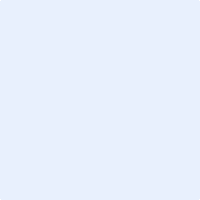 